Digitale HeldenGrundschule und Kindergarten, Višňové, Bezirk Znojmo, příspěvková organizaceVišňové 228, 671 38 VišňovéJiří Beran, Ilona Hůrková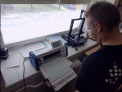 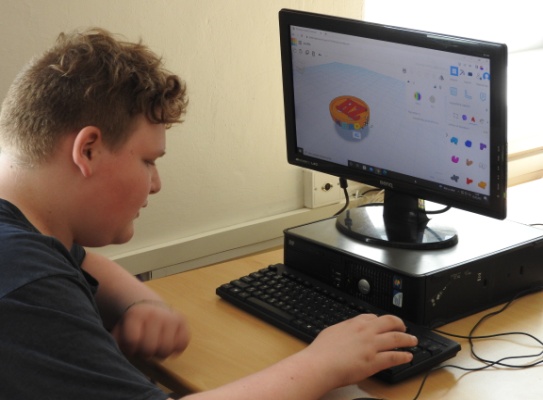 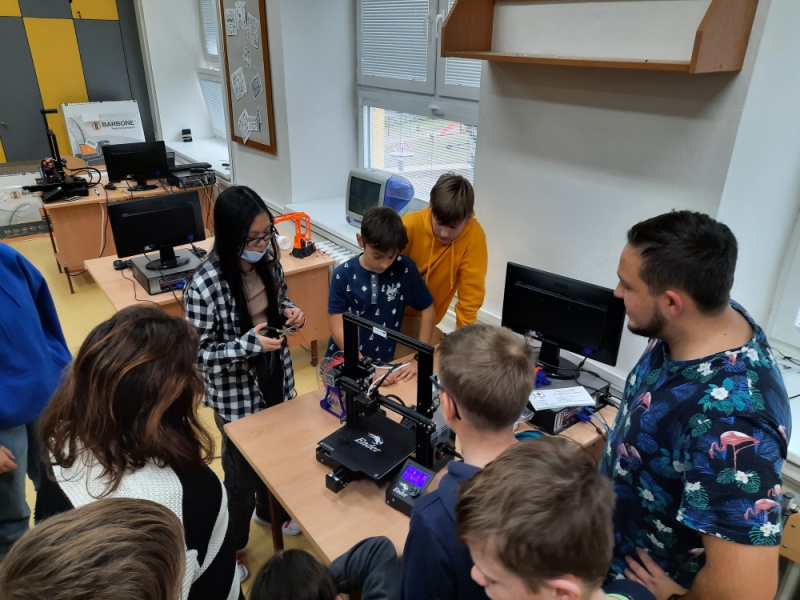 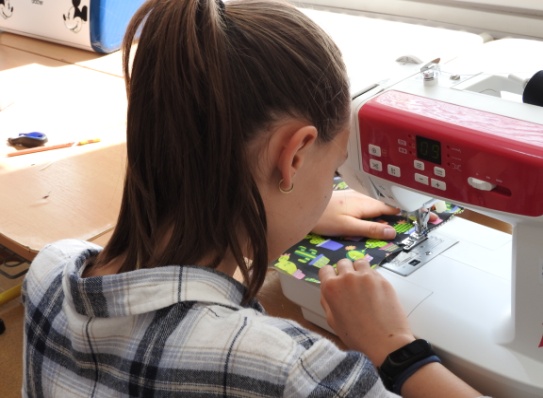 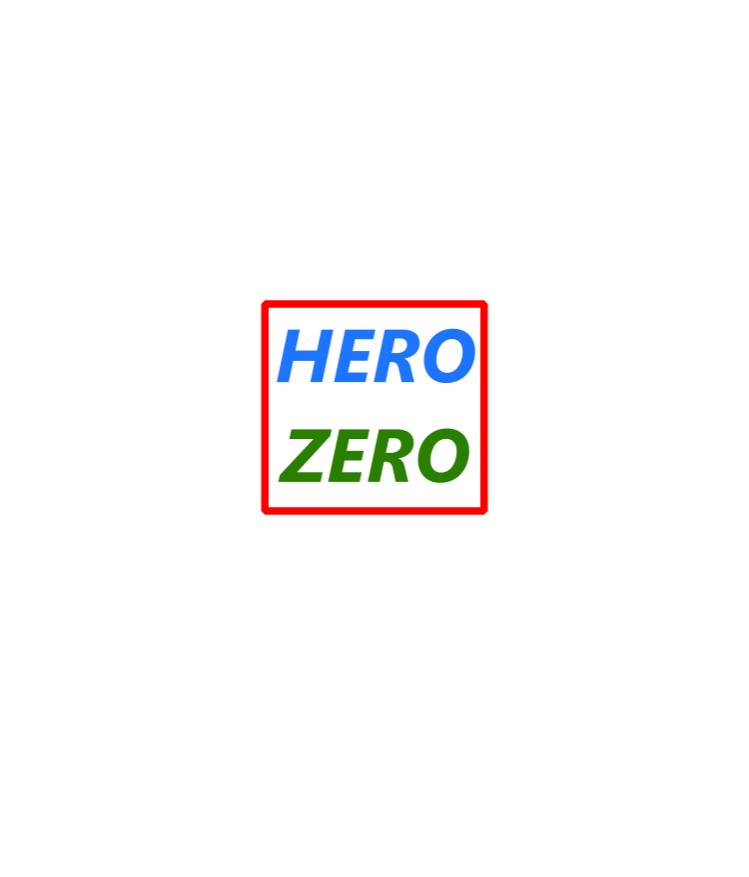 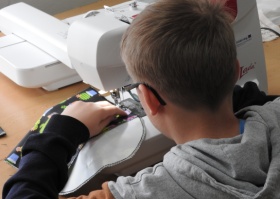 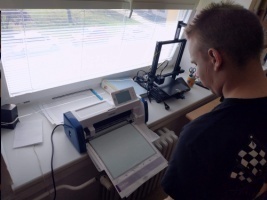 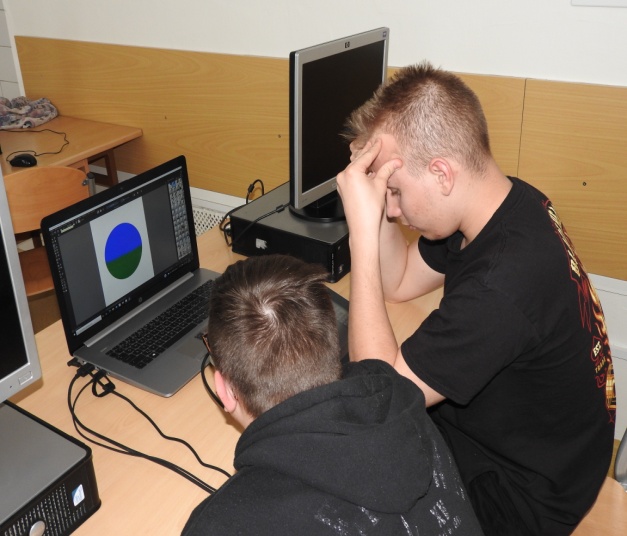 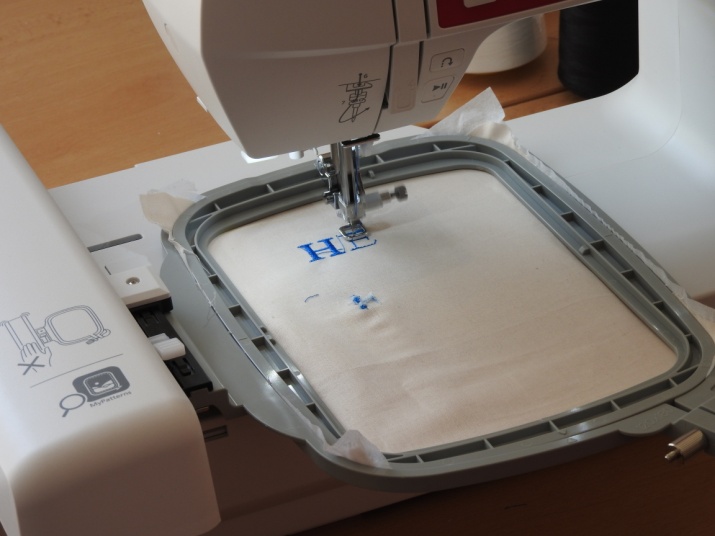 Informationen über das ProjektBeschreibung des ProjektsIn dem Projekt lösten die Schüler:innen folgendes Problem: Ob und wie moderne Technologien dazu beitragen können, die Nachhaltigkeit menschlichen Handelns zu sichern und nicht nur in Schulen zur Umwelterziehung beizutragen. Insbesondere konzentrierten sich die Schüler:innen darauf, die Menge an Einwegkunststoffen (d. i. Plastiksackerl) zu reduzieren, die Schüler:innen zum Verpacken von Jausenbrot verwenden. Die Schüler:innen entwarfen einen Prototyp einer Snacktasche und schlugen mithilfe digitaler Technologie vor, wie die Produktion effizienter und das Design attraktiver gestaltet werden kann. Sie haben auch das Schulumwelt-Label HERO ZERO geschaffen.Alterszusammensetzung der Schüler:innenAufgrund der Bedienungsschwierigkeit der verwendeten digitalen Technologien (Plotter, Nähmaschine usw.) empfehlen wir, das Projekt mit Schüler:innen der Sekundarstufe I durchzuführen. Wir haben mit den Schüler:innen der 7.-9. Klassenstufe gearbeitet.Fähigkeiten, die die Schüler:innen beherrschen sollten und Fähigkeiten, die sie besitzendie Fähigkeit, Ideen zu generieren und zu kultivierenBehebung von Fehlernin einem Team zu arbeiten,die Motivation, Neues zu lernen und die Aufgabe zu erfüllenGrundlagen der digitalen Kompetenz (Arbeit mit PC, Grafikprogrammen usw.).Fähigkeiten, die die Schüler:innen erwerbenModellieren von 3D-Objekten in der Tinkercad-UmgebungVorbereitung von Modellen für den 3D-Druck (Slicing),mit einem 3D-Drucker arbeiten,mit Grafiktablett und Krita-Editor arbeiten,Arbeiten mit dem Schneideplotter und Erstellen von Designs in CanvasWorkspace,mit programmierbaren Nähmaschinen arbeiten, Herstellung von Stickereien in EZdesign und myPatterns,Denken im Kontext aus Sicht der Nachhaltigkeit.Für das Projekt erforderliche materielle AusstattungGeräteGrafiktabletts,programmierbare Näh- und Stickmaschine,Schneideplotter,Laptop,externe Backup-Festplatte.Verbrauchsmaterialverschiedene Arten von Baumwoll-Leinwänden — einfarbig für Stickapplikationen oder bedruckt, z. B.: https://www.mojelatky.cz/Jarni-venkov-d67205.htmwasserdichter Lebensmittelstoff mit PUL-Beschichtung: https://www.tiki-mechulka.cz/Nepromokava-potravinova-tkanina-s-PUL-zaterem-d2865.htmObergarne zum Sticken: https://www.nej-sici-stroje.cz/prislusenstvi-k-sicim-strojum/nite/zakladni-sada-30-vysivacich-niti/Untergarne zum Sticken: https://www.nej-sici-stroje.cz/spodni-nit-vysivani/PLA-Filament: https://www.prusa3d.com/cs/produkt/perlova-zelena-pla-tiskova-struna-filament-1kg/Budget des ProjektsDie größte finanzielle Schwierigkeit ist der Erwerb von Ausrüstung, die für die Entwicklung und Herstellung des Endprodukts verwendet wird. Diese erhielten wir im Rahmen des Projekts für einen Gesamtbetrag von rund 90 000 CZK. Für die Verbrauchsmaterialien, die für die Herstellung von einem Stück des Endprodukts benötigt werden, sind die Kosten wie folgt.VerbrauchsmaterialBemerkung: Zum Teil können Klebepads, die Zubehör des Schneideplotters sind, auch als Verbrauchsmaterialien betrachtet werden. Ein Pad ist wiederverwendbar bis zu 50-100 mal. Der Preis für ein Pad beträgt 580 CZK, finanzielle Anforderungen können durch die Verwendung sogenannter Zwischenpads zu einem Preis von 78 CZK/Stk. reduziert werden.Gleichzeitig ist zu beachten, dass einige Arten von Material in einer Mindestbestellmenge gekauft werden müssen, z. B. Filament 1 kg zu einem Preis von 690 CZK, was die finanziellen Anforderungen an Verbrauchsmaterialien für den Start des Projekts erhöht.Fahrplan FahrplanDas gesamte Projekt ist für einen Zeitraum von einem Schuljahr geeignet, und beträgt 1 Stunde pro Woche. Es eignet sich beispielsweise als Teil eines Wahlfachs. Das Projekt besteht aus mehreren Phasen: Einarbeitung in die digitale Werkstattausrüstung und die Möglichkeiten einzelner Geräte, Motivation der Schüler:innen, Generierung und Kultivierung von Ideen, Herstellung von Prototyp-Snacktaschen ohne Verwendung der Geräte, Lösung des Problems, wie fortschrittliche digitale Technologien einbezogen werden können, um die Arbeitseffizienz und Produktattraktivität zu steigern.Empfohlene GruppengrößeAufgrund der höheren Anforderungen an den Erwerb neuer Fähigkeiten und deren Anwendung ist es ratsam, mit einer kleineren Gruppe von etwa zehn Schüler:innen zu arbeiten oder Tandemunterricht zu nutzen (zwei Lehrer pro Klasse oder Gruppe).Beschreibung der einzelnen Schritte Einführung in die digitale Werkstatt und Möglichkeiten einzelner Geräte Bei der Einführung des Schülerprojekts lernen die Schüler:innen kennen, was ihnen für die Umsetzung zur Verfügung unter der digitalen Werkstattausrüstung steht. Ideal ist, dass sie selbst an der Inbetriebnahme teilnehmen (Auspacken, Bereitstellen usw.). Wenn die digitale Werkstatt bereits ein Teil der Schule ist, ist es notwendig, sich mit den Möglichkeiten der einzelnen Einrichtungen vertraut zu machen, wobei die Schüler:innen in folgenden aufeinanderfolgenden Schritten arbeiten können:3D-Drucker Laden Sie die Datei im .stl-Format von https://www.thingiverse.com/ herunterBereiten Sie die Druckdatei in z. B. PrusaSlicer — G-Code-Datei (das ist sog. Slicing)Grundlagen der Arbeit mit dem Drucker, Austausch des Filaments den Gegenstand drucken Design von Namenschildern in der Tinkercad-Umgebung: https://www.tinkercad.com/Druck von NamenschildernGrafiktablettEinführung in die Funktionen des GrafiktablettsInführung in die Möglichkeiten von der Krita-UmgebungErstellung eines persönlichen Logosauf einer externen Festplatte eine .png-, .jpg-Datei speichernSchneideplotterdie .fcm-Datei aus der Datenbank herunterladen: https://canvasworkspace.brother.com/Grundlagen der Arbeit mit dem Plotter, Einschalten, Vorbereiten des Materials und Aufkleben auf die Unterlage, Hochladen der Datei Schneiden, bzw. ScannenTemplate-Design von Namenschildern in der CanvasWorkspace-Umgebung: https://canvasworkspace.brother.com/Template ausschneiden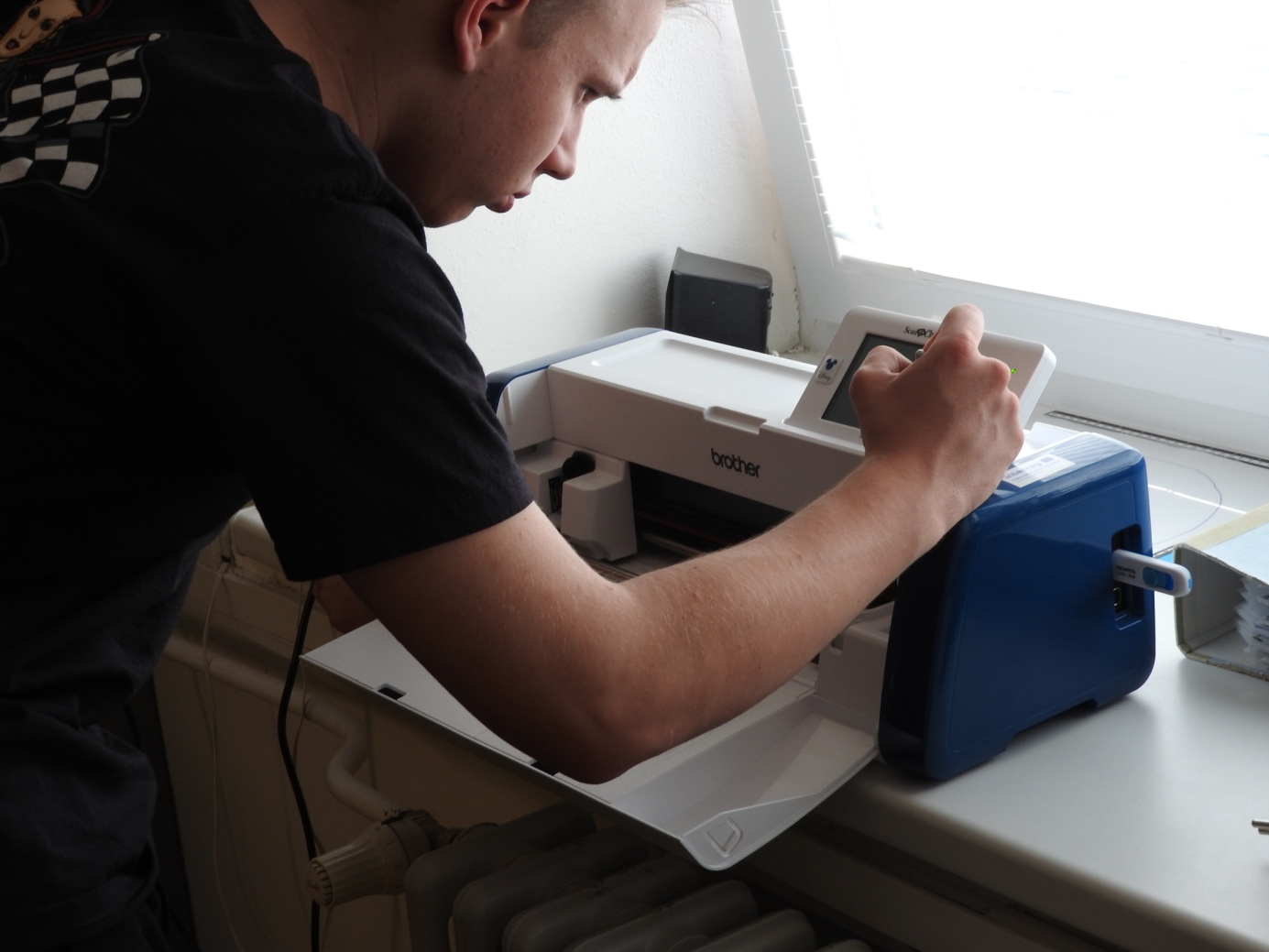 programmierbare Stick- und NähmaschineGrundlagen des Arbeitens mit der Maschine, Wechseln und Einfädeln von Fäden, Wechseln von Stichen, einfaches Näheneine Serviette einfassen Austausch des Moduls zum Sticken, Fixieren des Stoffes am StickrahmenText erstellen, ein Thema in myPatterns auswählen und Daten an eine Nähmaschine übertragenStickenErstellung eines persönlichen Logos mithilfe von Grafiktablett und Programm ezDesignAufbau von Stichen und Simulation von StickenBemerkung: Es ist nicht erforderlich, dass alle Schüler:innen Spezialisten für alle Geräte sind, aber es stimmt, dass das Wesen ihrer Bedienung oft ähnlich ist. Einzelne Schritte sind empfohlen und einige können übersprungen oder weggelassen werden.Motivation der Schüler:innen und IdeengenerierungEs ist ratsam, die Schüler:innen durch die Verwendung von Lehrvideos oder Präsentationen zu motivieren, die sich auf folgende Themen beziehen: Herstellung von Einwegkunststoffen, Probleme des Recyclings, Verschmutzung durch Mikroplastik usw. Die folgenden Fragen sollten sich die Schüler:innen überlegen: Wie kann man eine Katastrophe verhindern? Wie beteiligen Sie sich persönlich, Ihre Familie, unsere Schule an der Herstellung und dem Verbrauch von Einwegkunststoffen? Was können wir hier und jetzt tun?Anschließend verwenden die Schüler:innen Brainstorming- oder Brainwriting-Methoden, um Ideen zu generieren und zu vereinbaren, welche umgesetzt werden sollen. Der Lehrer kann die Richtung, in der die Schüler:innen denken, angemessen, jedoch vorzugsweise korrigieren. Die Kultivierung einer Idee besteht darin, wie man das Ding umsetzt, hier wie die Schüler:innen die Snacktasche herstellen (Material, Werkzeuge, andere Hilfsmittel, Arbeitsablauf, Zeit- und Finanzanforderungen) und in der Realisierung, dass das Produkt einzigartig ist.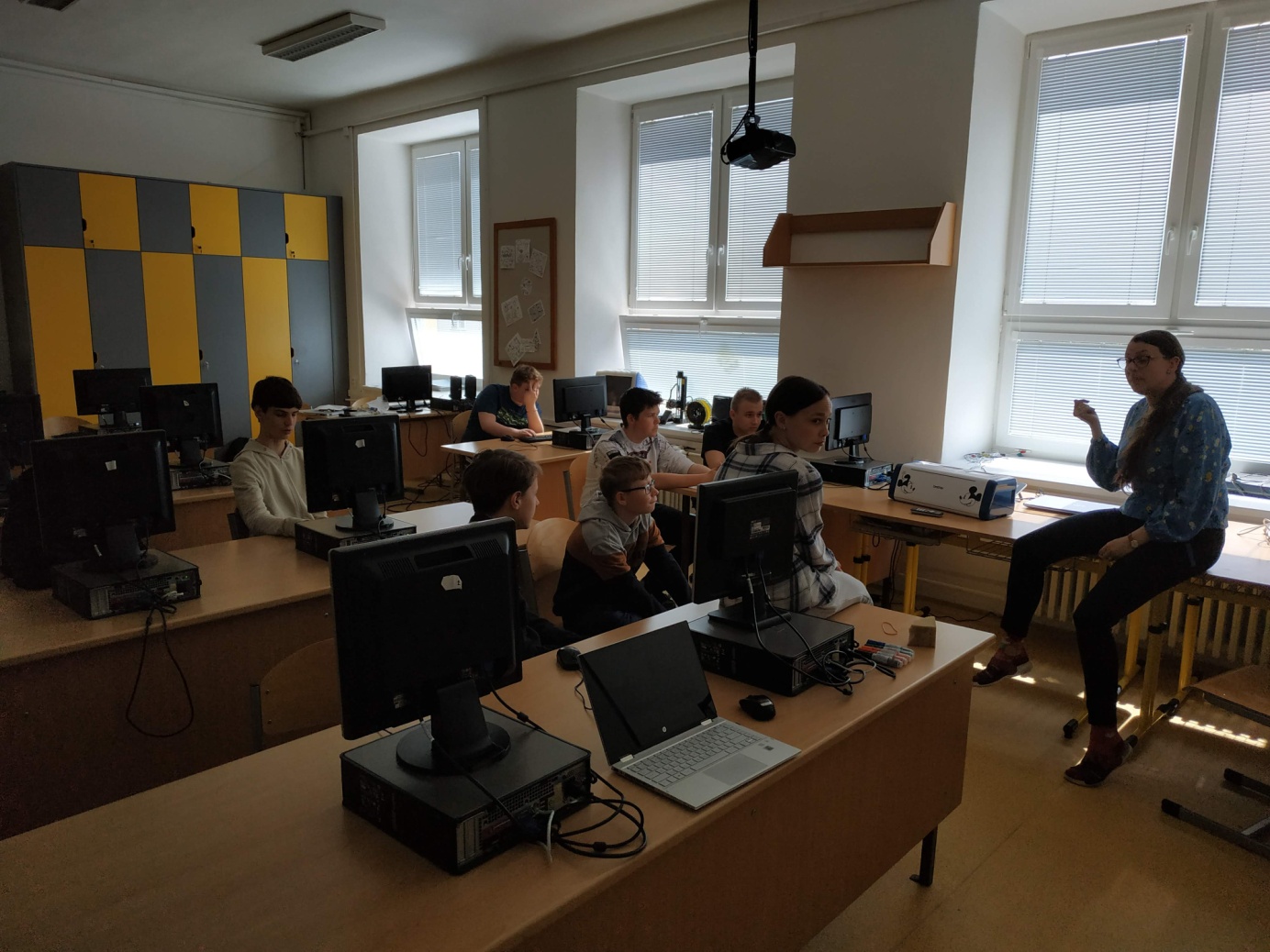 Prototypenfertigung (keine Technologie)Wir wählen einen geeigneten Baumwollstoff und zeichnen den Schnitt der Tasche darauf mit Kreide nach. Wir wählen die Größe je nachdem, welche Art von Snack wir darin tragen möchten. In unserem Fall sind es zwei Scheiben Brot, bzw. zwei Brötchen. Das bedeutet zwei 17x24 cm große Rechtecke übereinander + abgerundete Klappe.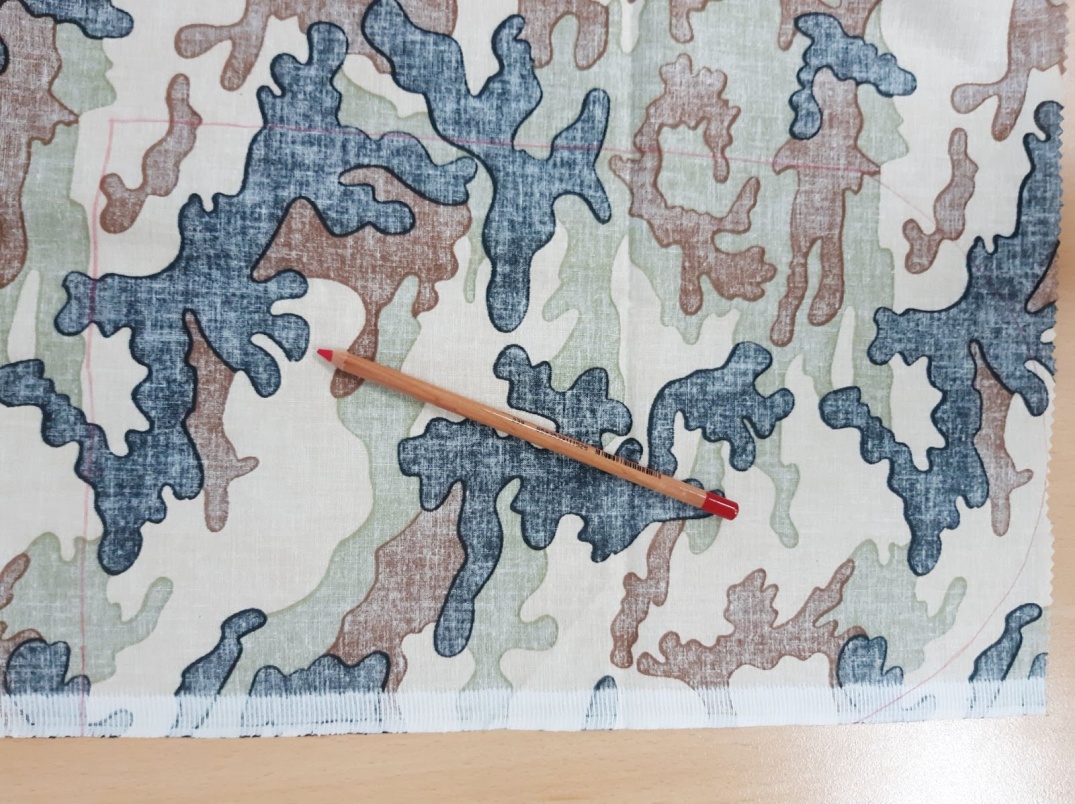 Für die innere waschbare Schicht benötigen wir einen wasserdichten Lebensmittelstoff mit PUL-Beschichtung, auf dem wir den gleichen Schnitt wie auf dem Stoff nachzeichnen.Sowohl aus dem Stoff als auch aus dem Gewebe schneiden wir die gewünschten Formen aus. 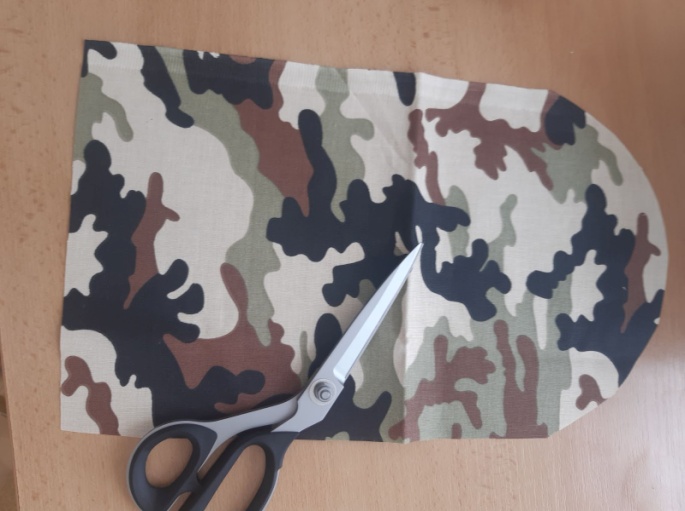 Variante B (einfarbiger Baumwollstoff, auf den wir das Logo sticken):Wir bereiten Aufbügel-Vlieseline vor, die wir auf die Rückseite des Baumwollstoffs aufbügeln. Die Vlieseline muss wegen des Stickrahmens groß genug sein - sie muss im Rahmen befestigt werden.Wir stecken den Stoff mit Vlieseline in den Stickrahmen.Wir stellen die Nähmaschine zur Stickmaschine um:Wir ziehen den Nähtisch nach links heraus.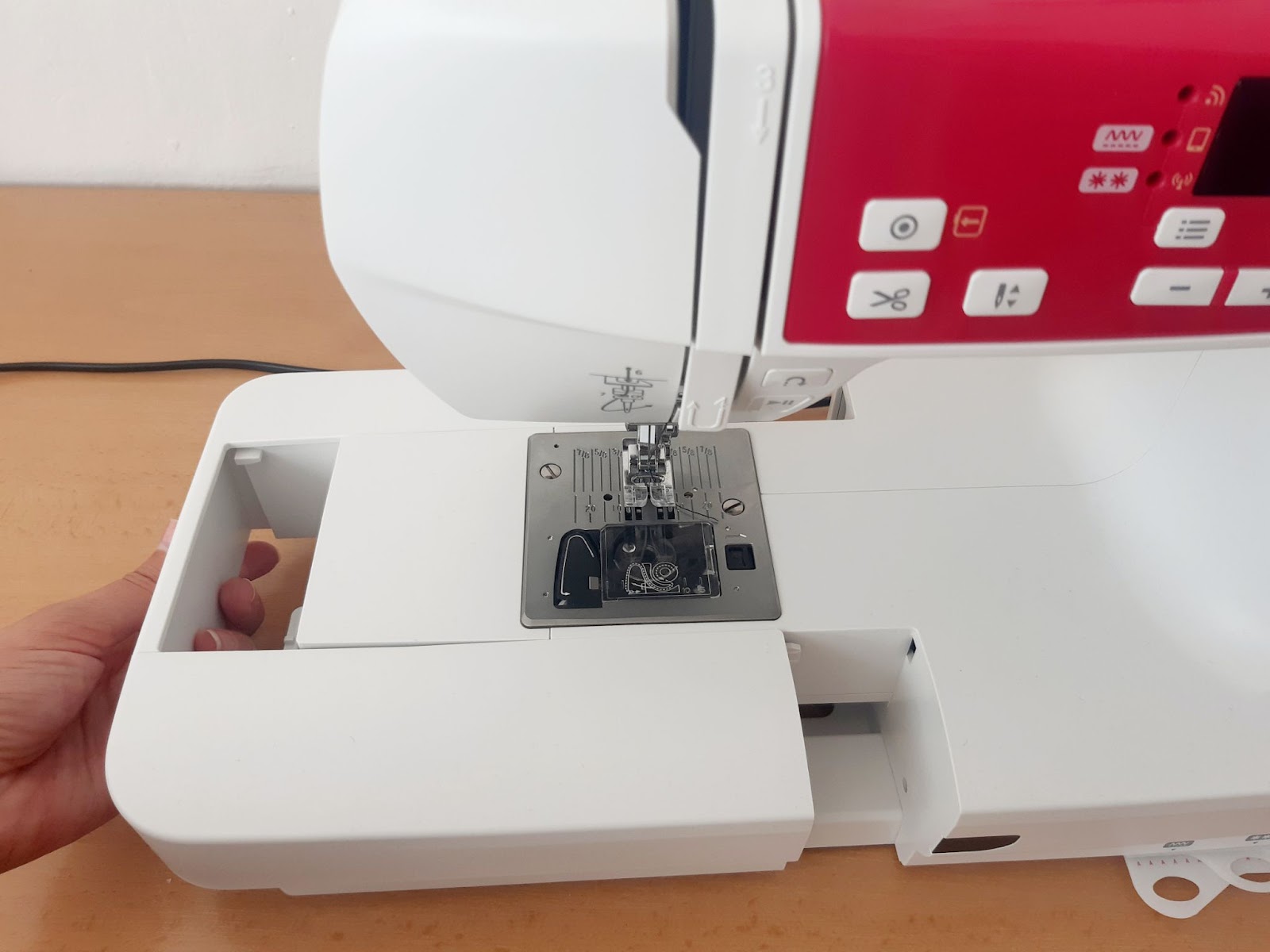 Stattdessen setzen wir eine Stickeinheit auf und zuklappen.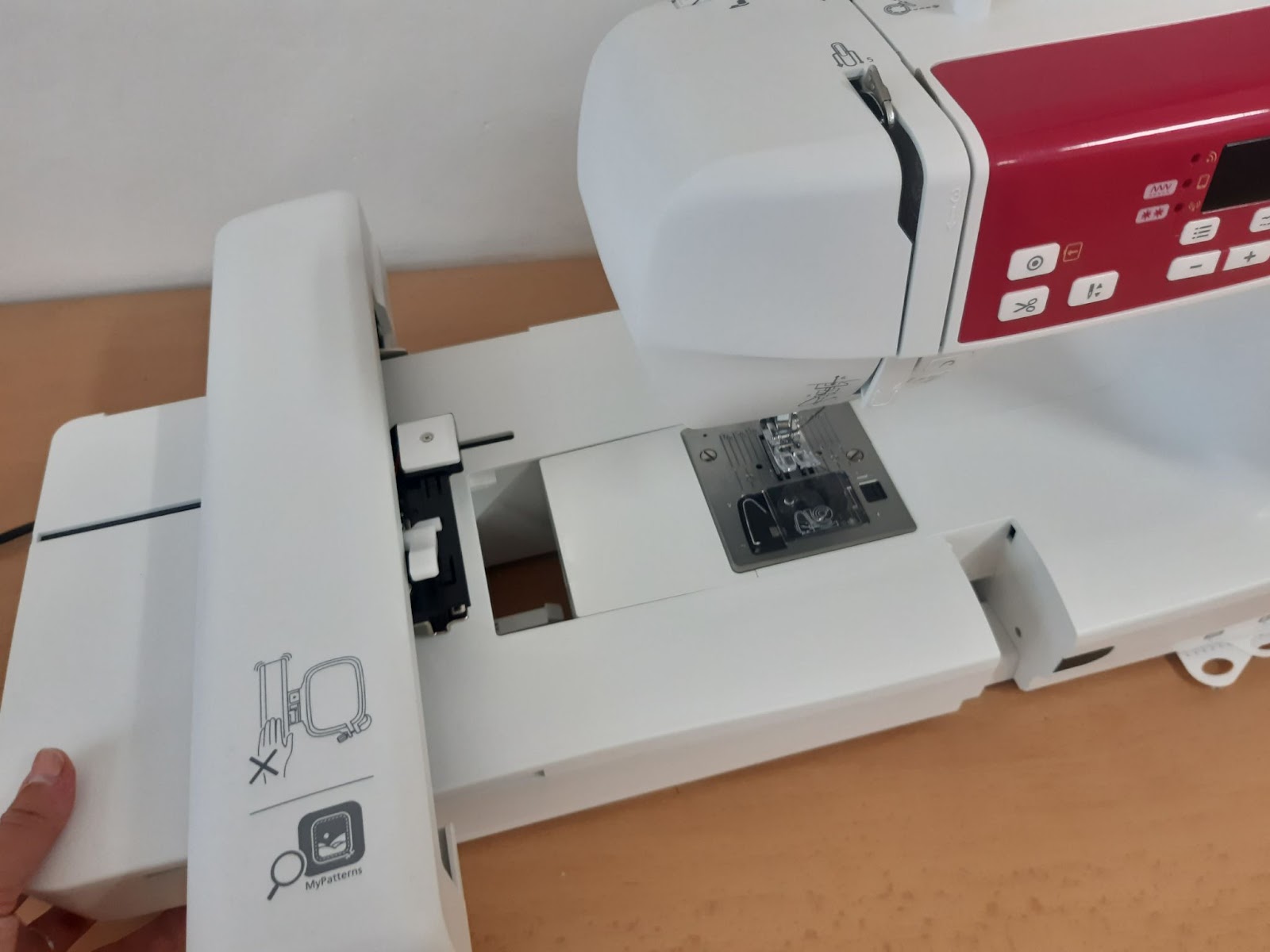 Wir schalten die Maschine aus und heben den Fußhebel in die obere Positiond.	Wir entfernen die Fußhalterung.e. 	Wir ziehen die Nadel heraus.f.	Die Stichplatte ersetzen wir durch eine Stickplatte.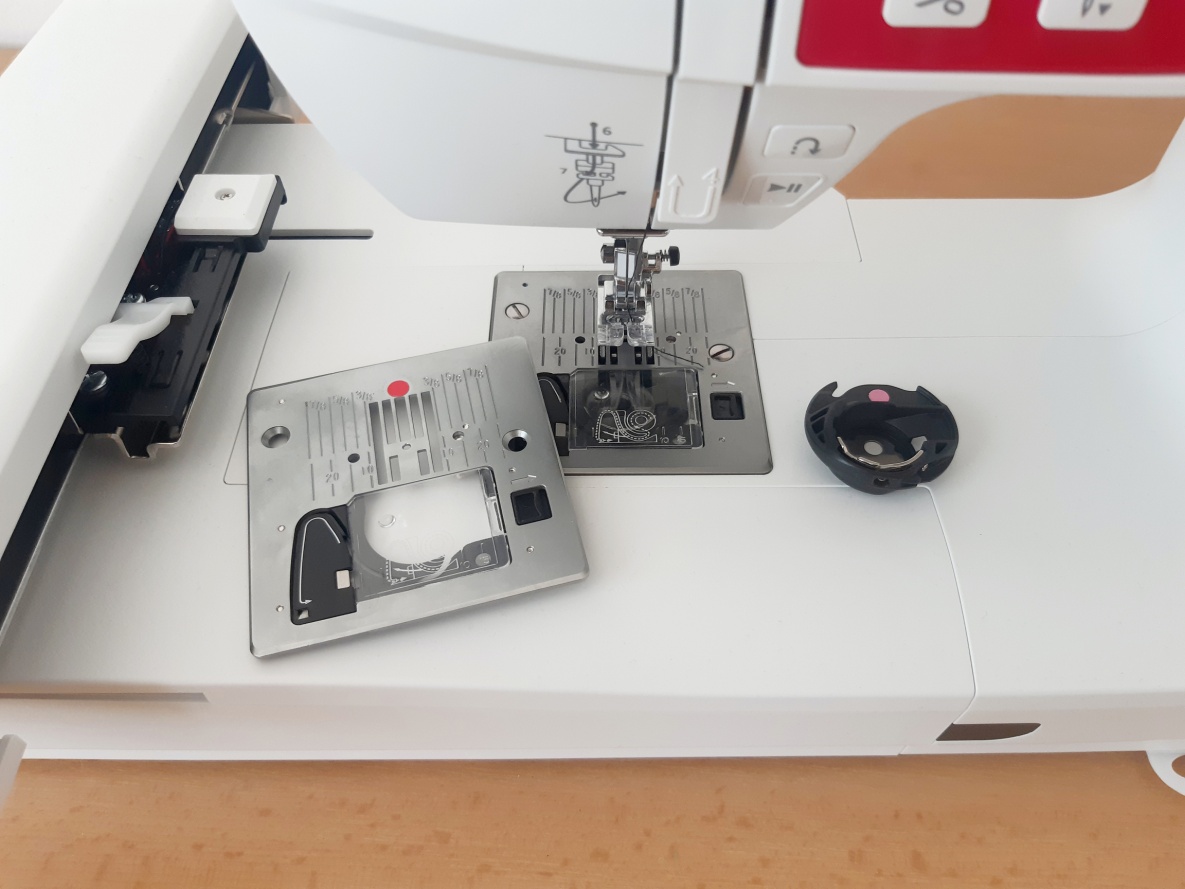 g.	Jetzt ersetzen wir die Nadel durch eine geeignete Sticknadel (EMBROIDERY Bezeichnung) und stecken sie in den Halter in der Richtung von uns. Wir ziehen die Schraube für Nadelhalter fest.h.	Wir wechseln den Stickfuß aus.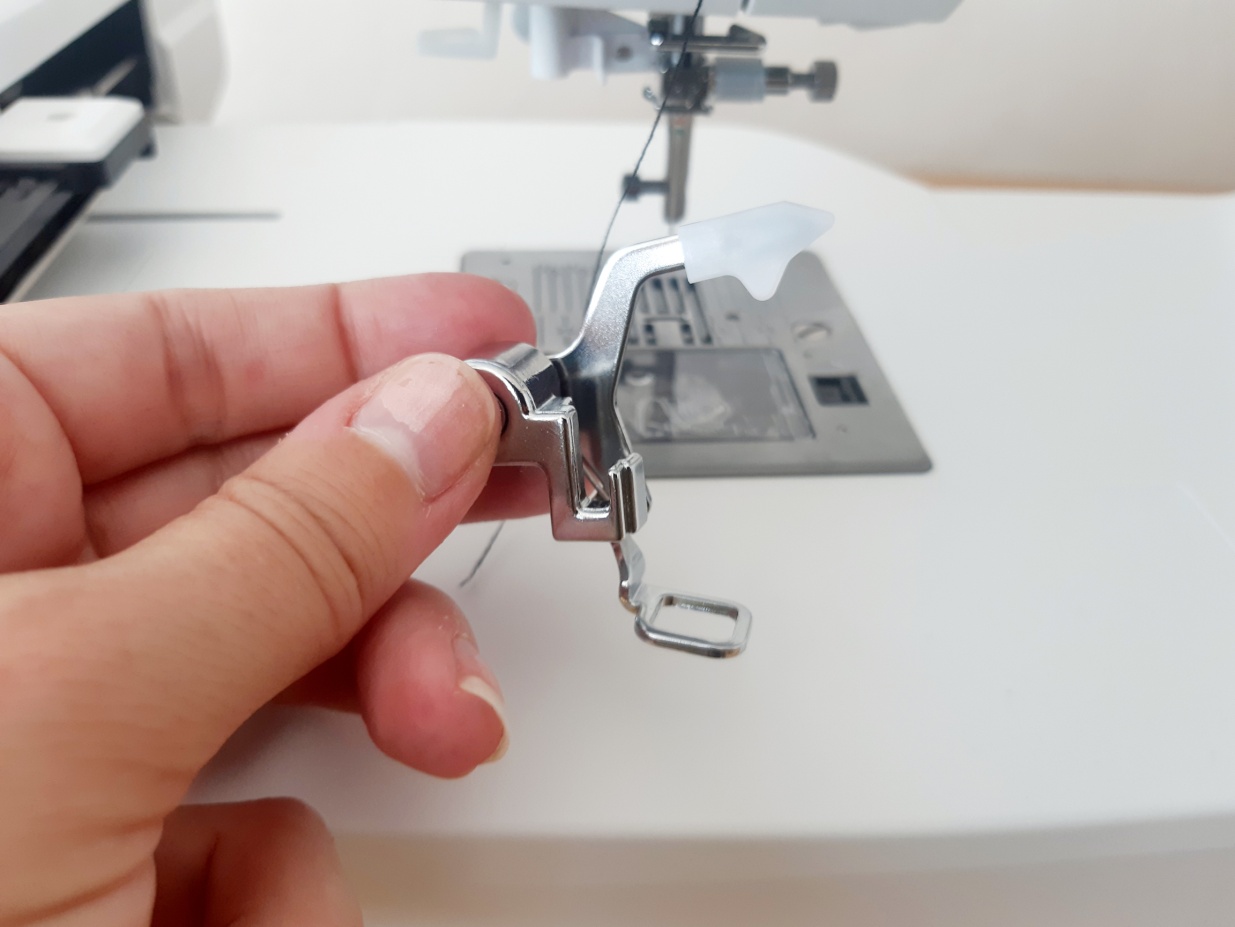 In My Patterns-App bereiten wir das ausgewählte Stickmuster vor. Wir werden dafür ein Handy oder Tablet verwenden.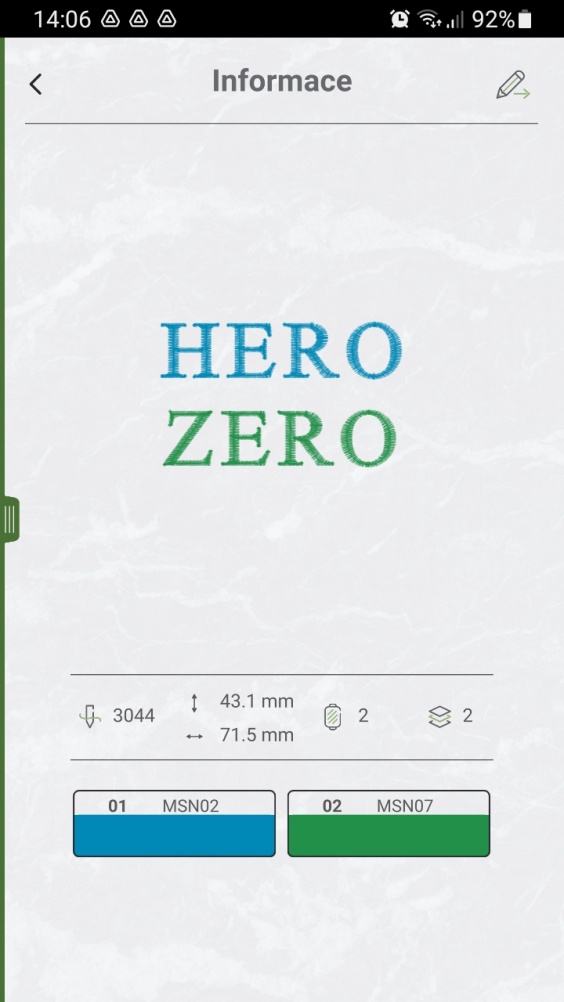 Mobiltelefon oder Tablet mit Nähmaschine verbindenWir schalten die Maschine ein (ON-Position) und die Maschine zeigt das PP an, gleichzeitig leuchtet die mittlere Diode am Maschinendisplay.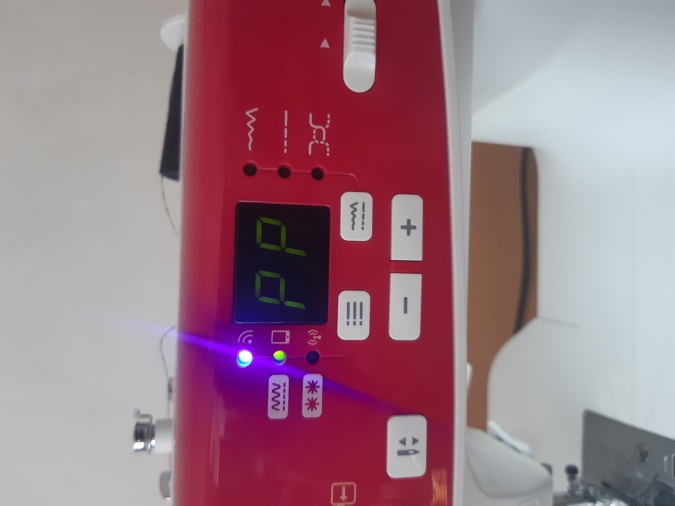 WLAN-Anzeige blinkt = Maschine ist bereit für die VerbindungWir öffnen die My Patterns-Anwendung auf dem Mobiltelefon oder Tablet, in der Leiste links drücken wir „Neue Verbindung hinzufügen“ und wählen „Verbindung von Punkt zu Punkt einstellen“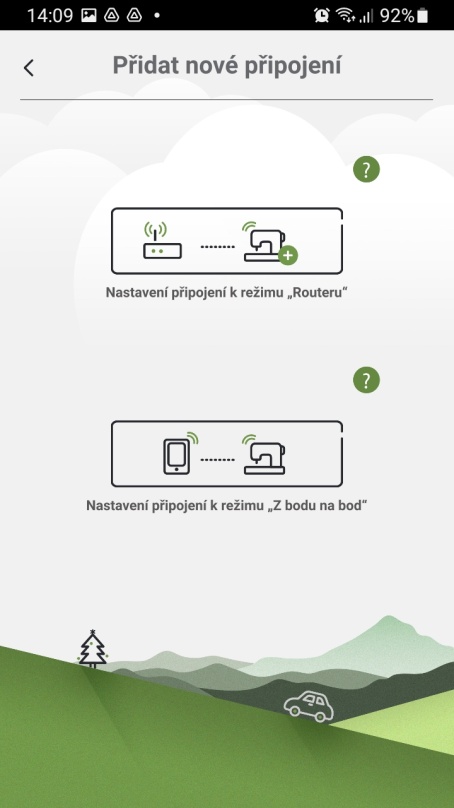 Die Verbindung wird automatisch hergestellt und GO wird auf dem Display angezeigt. Die Maschine ist jetzt bereit zum Sticken.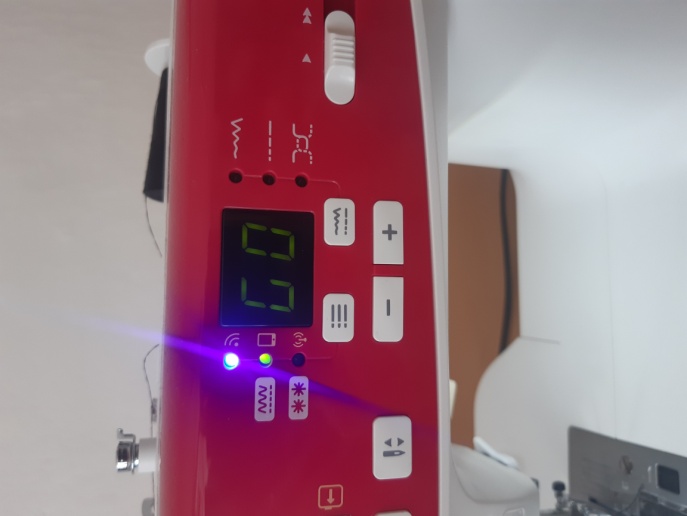 e) Wir lassen uns von der Mobile App leiten - wir verbinden uns mit dem WLAN des Geräts, kalibrieren den Stickrahmen und somit sind wir bereit zum Sticken. Wir fädeln die Stickgarne. Das Sticken wir durch Play-Taste an der Maschine eingeschaltet, und die Mobile App zeigt uns, wann wir die Farben der Garne usw. ändern müssen.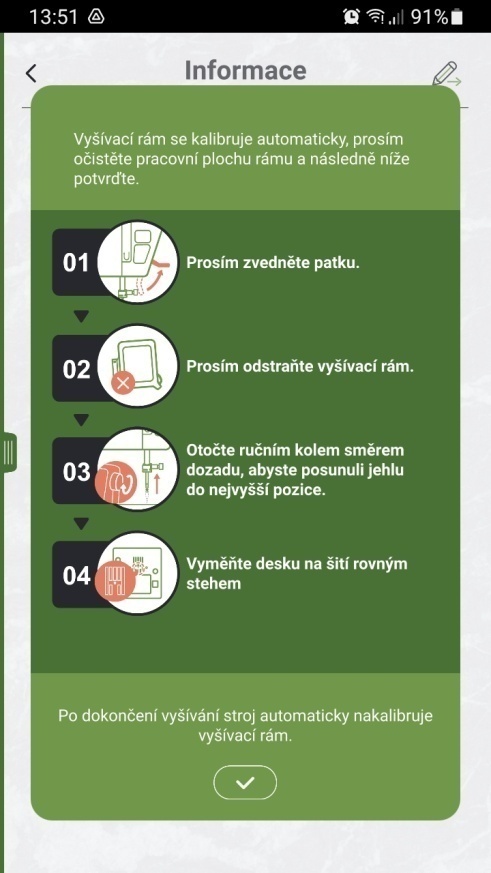 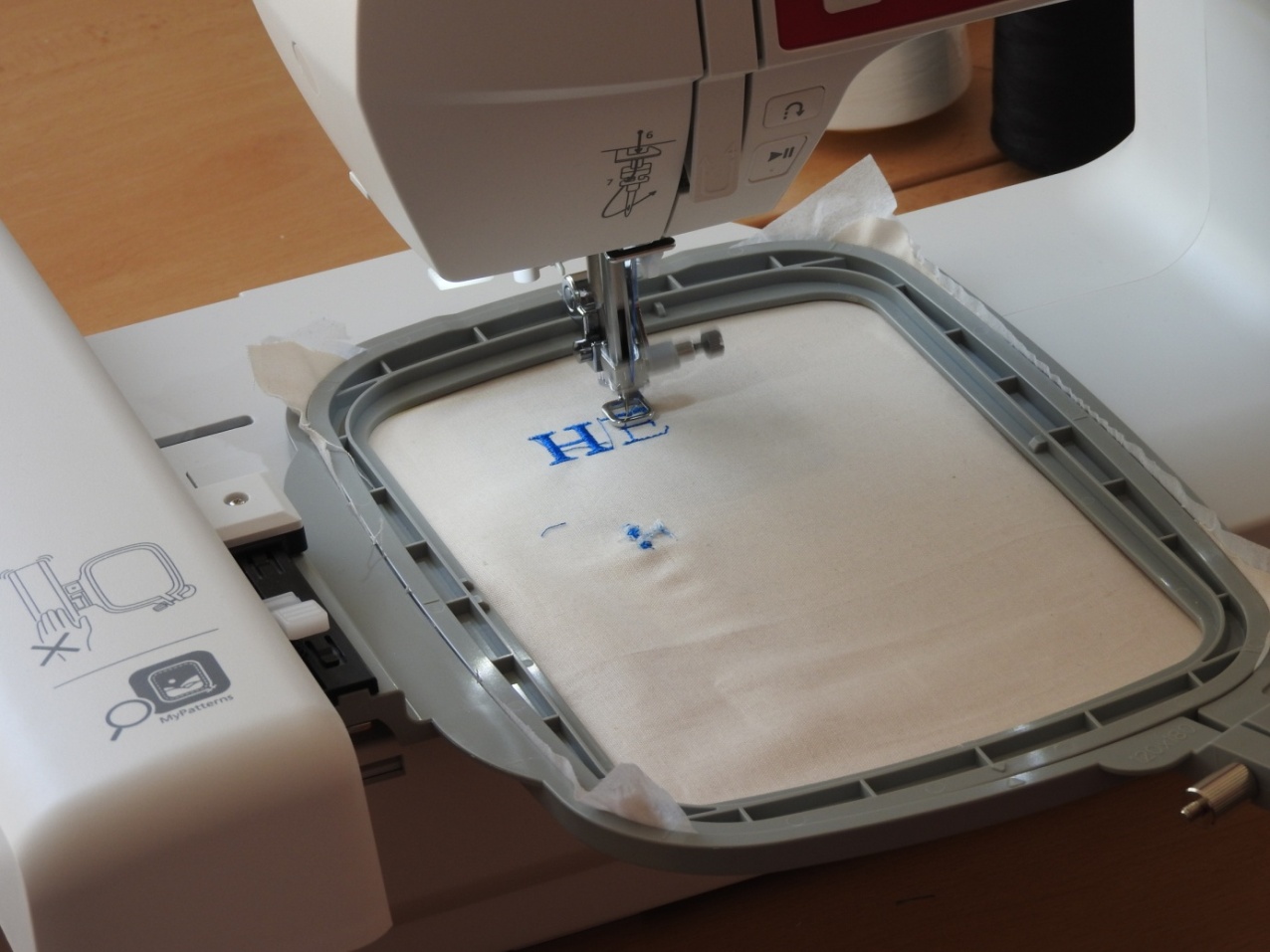 Sobald wir fertig sind, bauen wir die Stickmaschine zurück zur Nähmaschine um - die Stichplatte, den Fuß und die Garne wechseln, die Stickeinheit herausziehen.Wir bereiten die Nähmaschine vor. Wir schalten sie ein und prüfen, ob der Unterfaden aufgespult ist. Wir wählen eine geeignete Nadel und ersetzen sie. Zum Zusammennähen der Schnitte benötigen wir nur Nadeln mit der Bezeichnung UNIVERSAL.Wir legen beide Schnitte aufeinander. Wir stellen sicher, dass wir sie mit der richtigen Seite aufeinander legen. Oben muss sich eine waschbare glatte Schicht befinden und Druck muss gesehen werden, falls wir einen gemusterten Stoff gewählt haben.Lieber stecken wir die Stoffe zusammen. Wir befestigen die Nadeln in ausreichendem Abstand von der Kante, damit sie uns beim Nähen des Stoffes nicht stören.Wir nähen beide Teile zusammen. Wir brauchen den Overlock-Fuß E und verwenden den Stich Nummer 9. Sobald beide Teile zusammengenäht sind, falten wir sie in eine Taschenform und nähen beide kurzen Seiten erneut zusammen.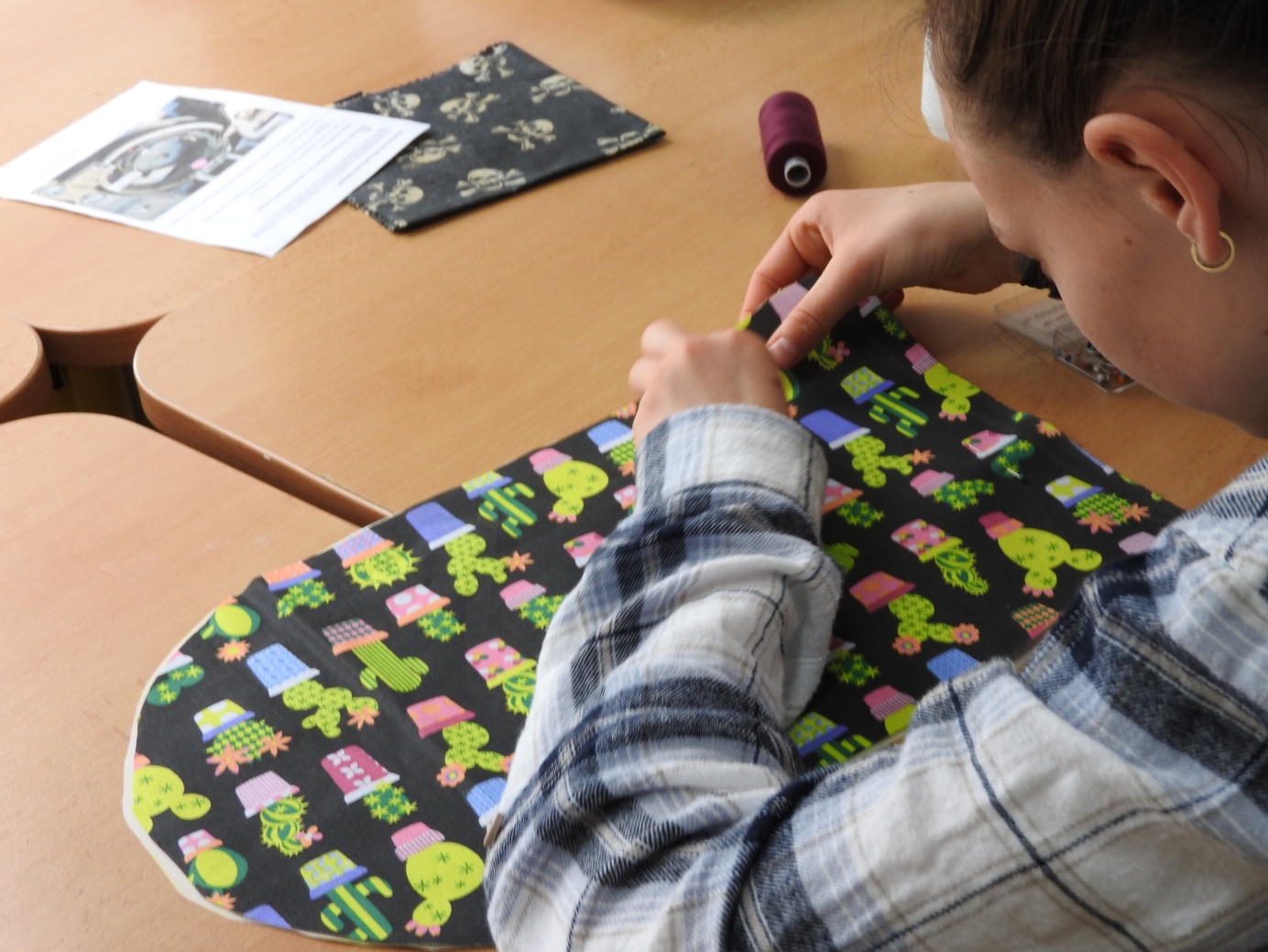 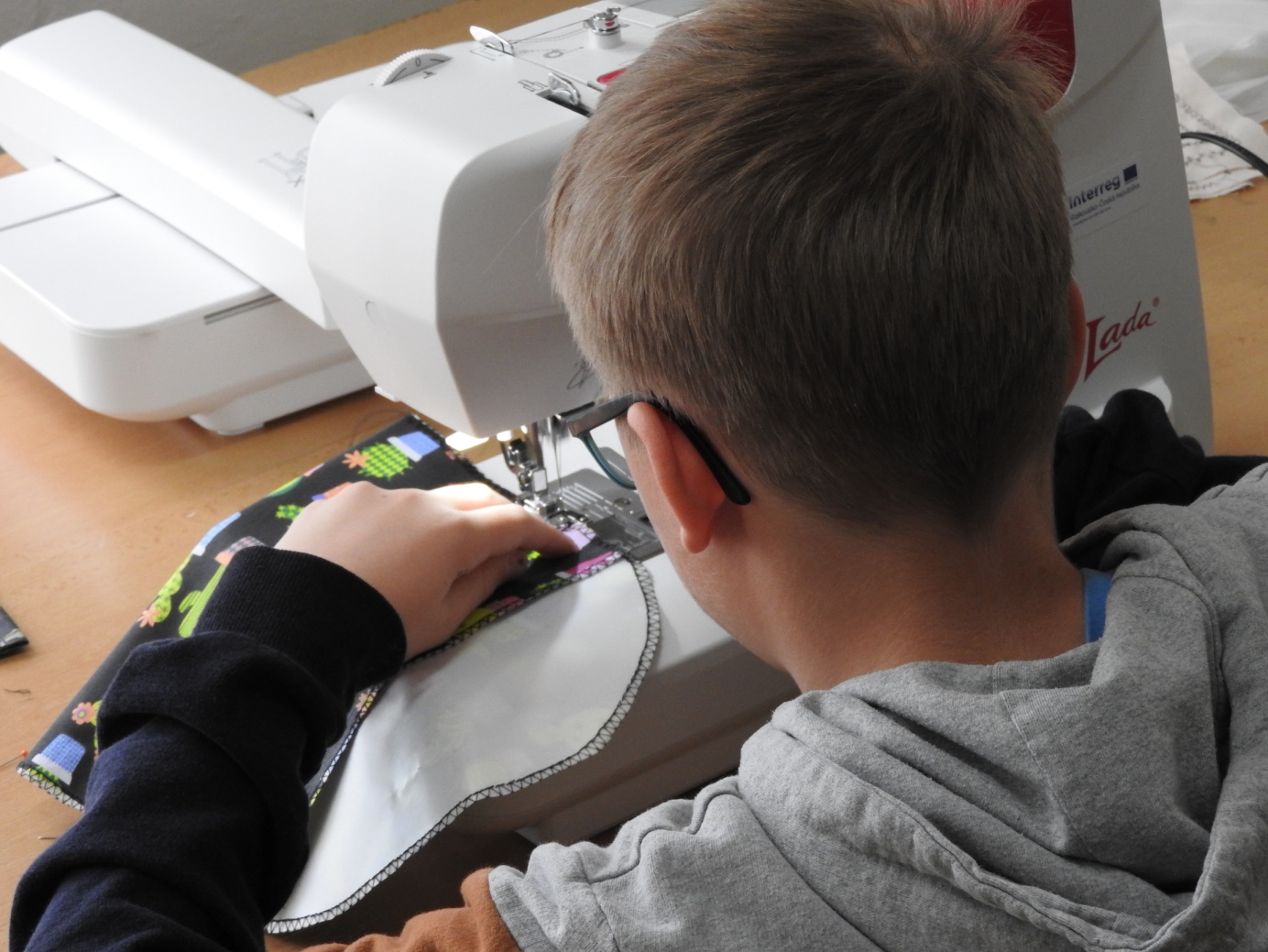 Jetzt müssen nur noch der Knopf und die Schlaufe des Knopfes genäht werden. Wir nähen den Knopf fest an die Vorderseite der Tasche. Wir nähen die Öse in die Naht an der Klappe der Tasche. Dafür brauchen wir ein Gummiband, wir nähen manuell mit einer Nadel.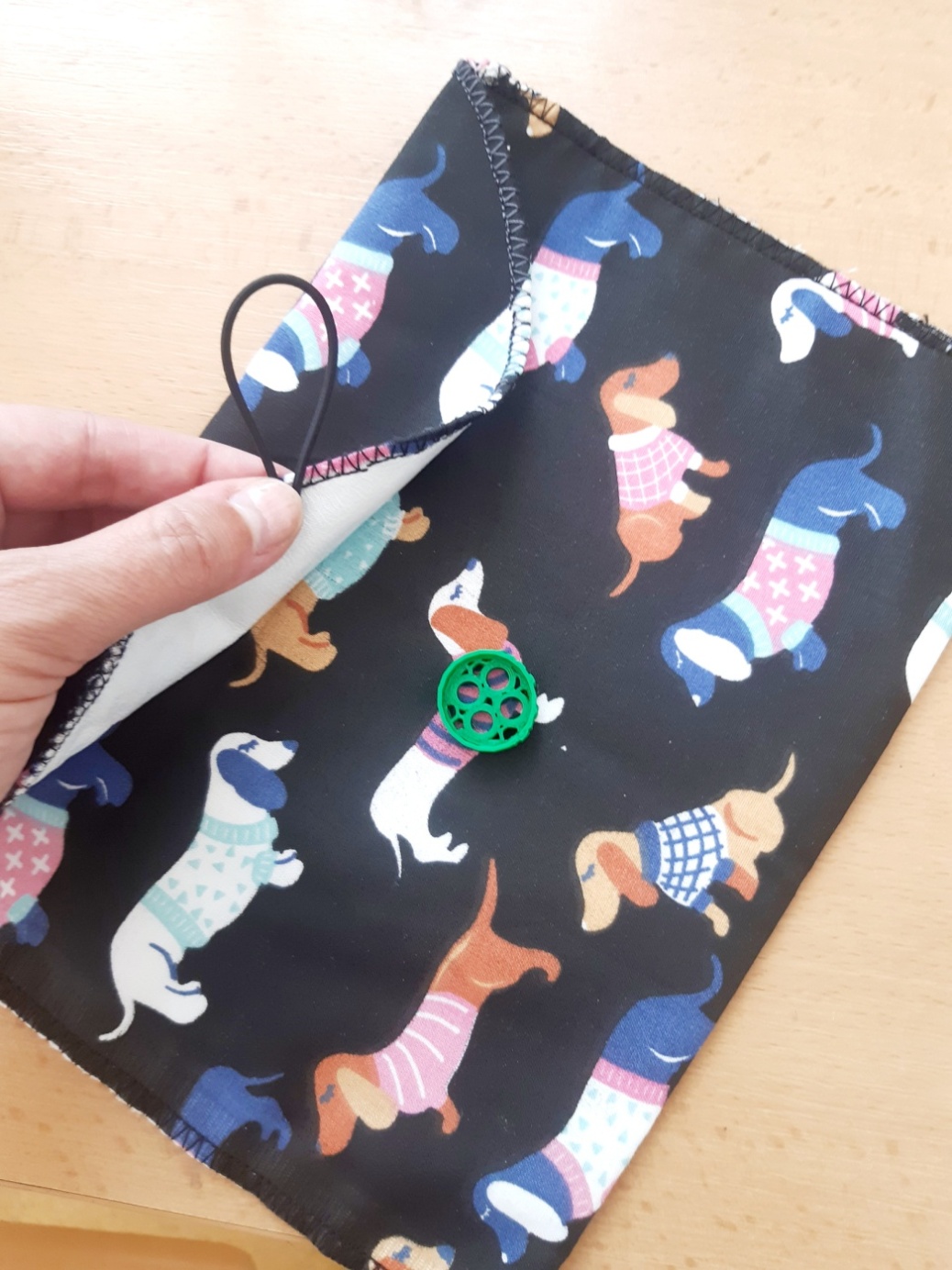 Lösung des Problems — wie man fortschrittliche digitale Technologien in die Produktion einbezieht, um die Arbeitseffizienz und Produktattraktivität zu verbessernDieser Schritt startet erneut durch ein Lehrvideo oder eine Präsentation zum Thema Digitaltechnik, Robotisierung der Produktion, kollaborative Roboter, Beseitigung stereotyper Arbeit und Industrie 4.0. Anschließend bewerten wir mit unseren Schüler:innen, welche Einrichtungen uns zur Verfügung stehen und in welchen Schritten des Workflows sie uns helfen könnten. Das Ergebnis könnte sein:Nutzung des Grafiktabletts und der Krita-Anwendung zur Gestaltung des Ecolabel-Logos,Umwandlung des Taschenschnitts in elektronische Form — Stoff und Gewebe werden vom Plotter geschnitten,Scannen des ursprünglichen Papierschnitts (einfachere Option)Schnittentwurf in CanvasWorkspaceErsetzen der Neuzeichnung des Schnitts sowohl auf Stoff als auch auf Baumwollleinwand und Schneiden durch automatisches Schneiden auf dem Pad des Plotters,Stickentwurf des Ecolabels mit einem Grafiktablett im EZdesign-ProgrammEntwurf von Taschenknopf in der Tinkercad-UmgebungDrucken des Knopfes aus PLA auf einem 3D-Drucker.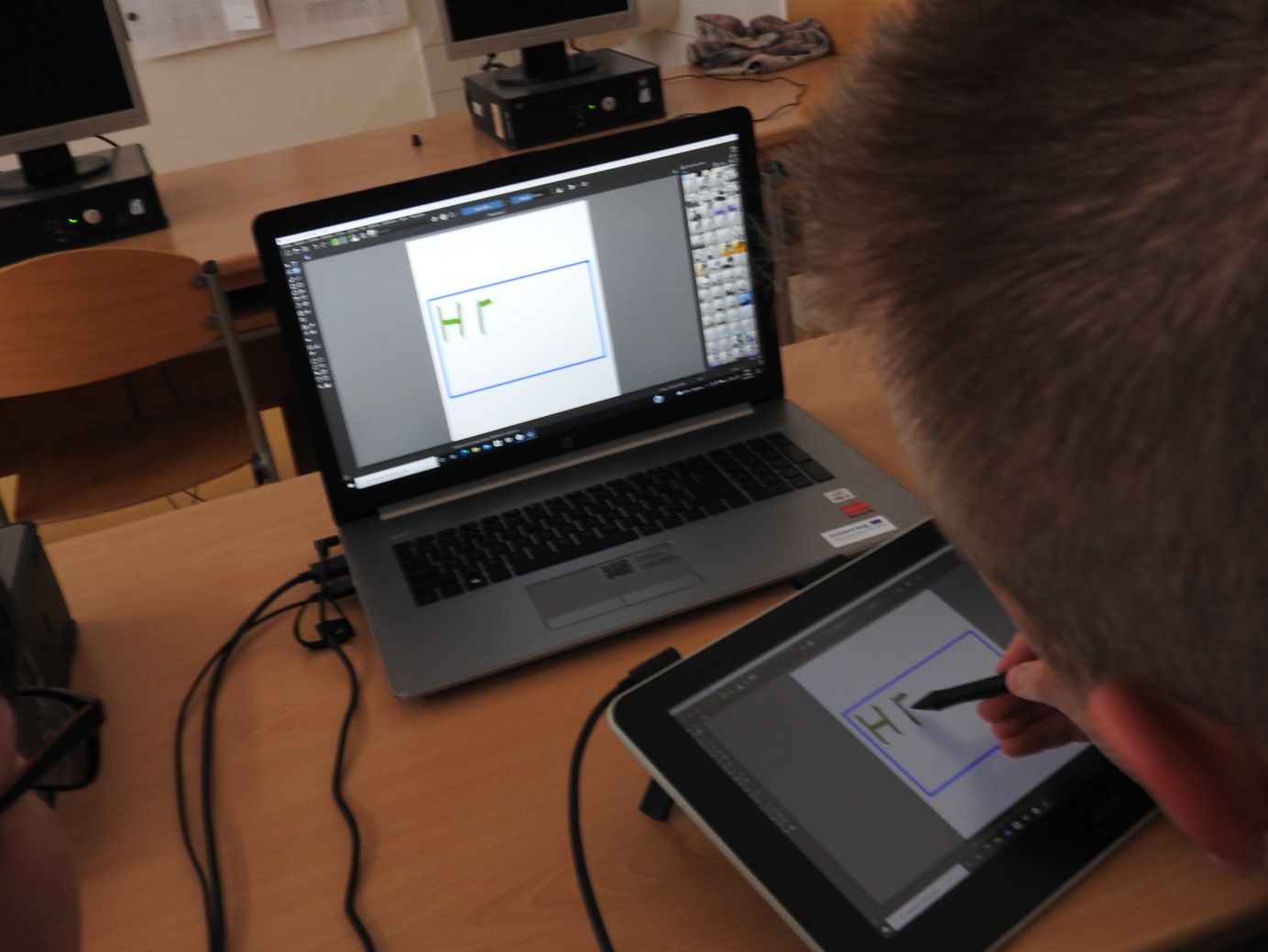 Grafiktablett — Logo-Erstellung in Krita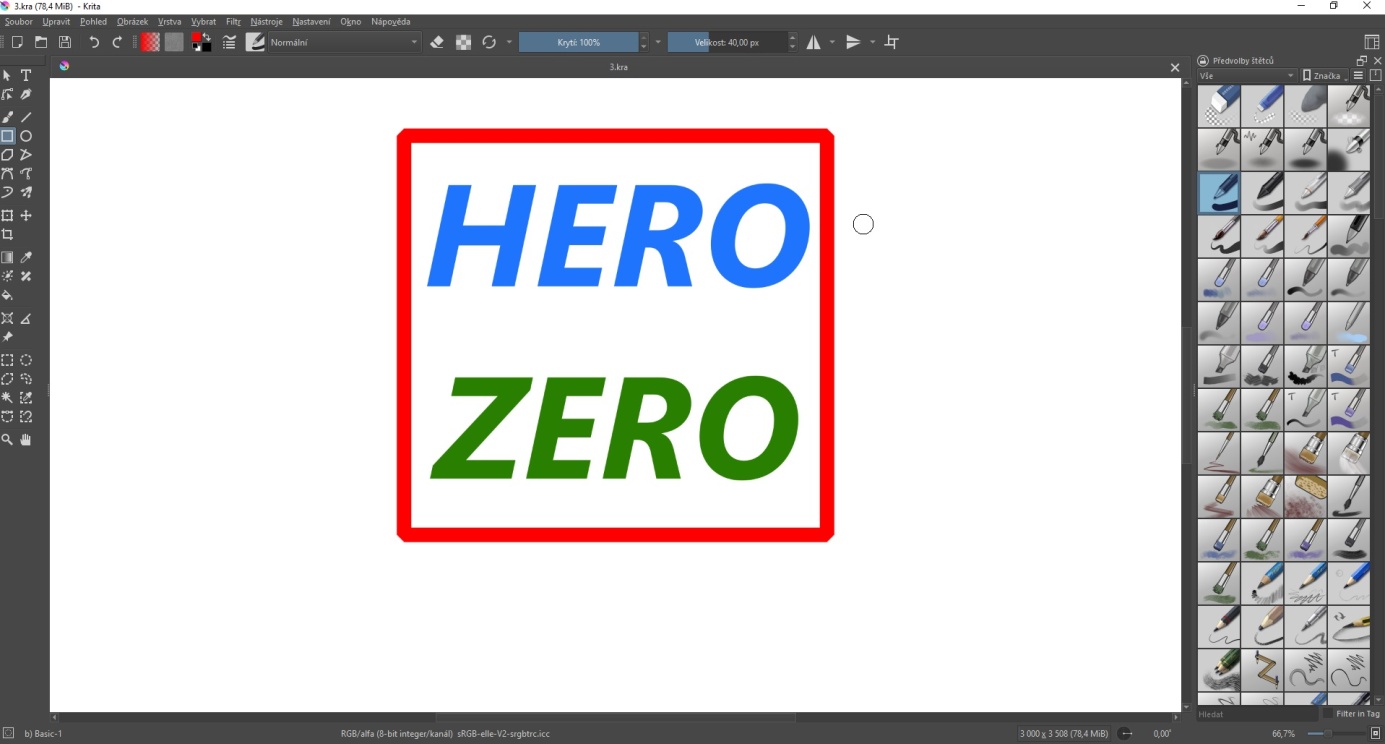 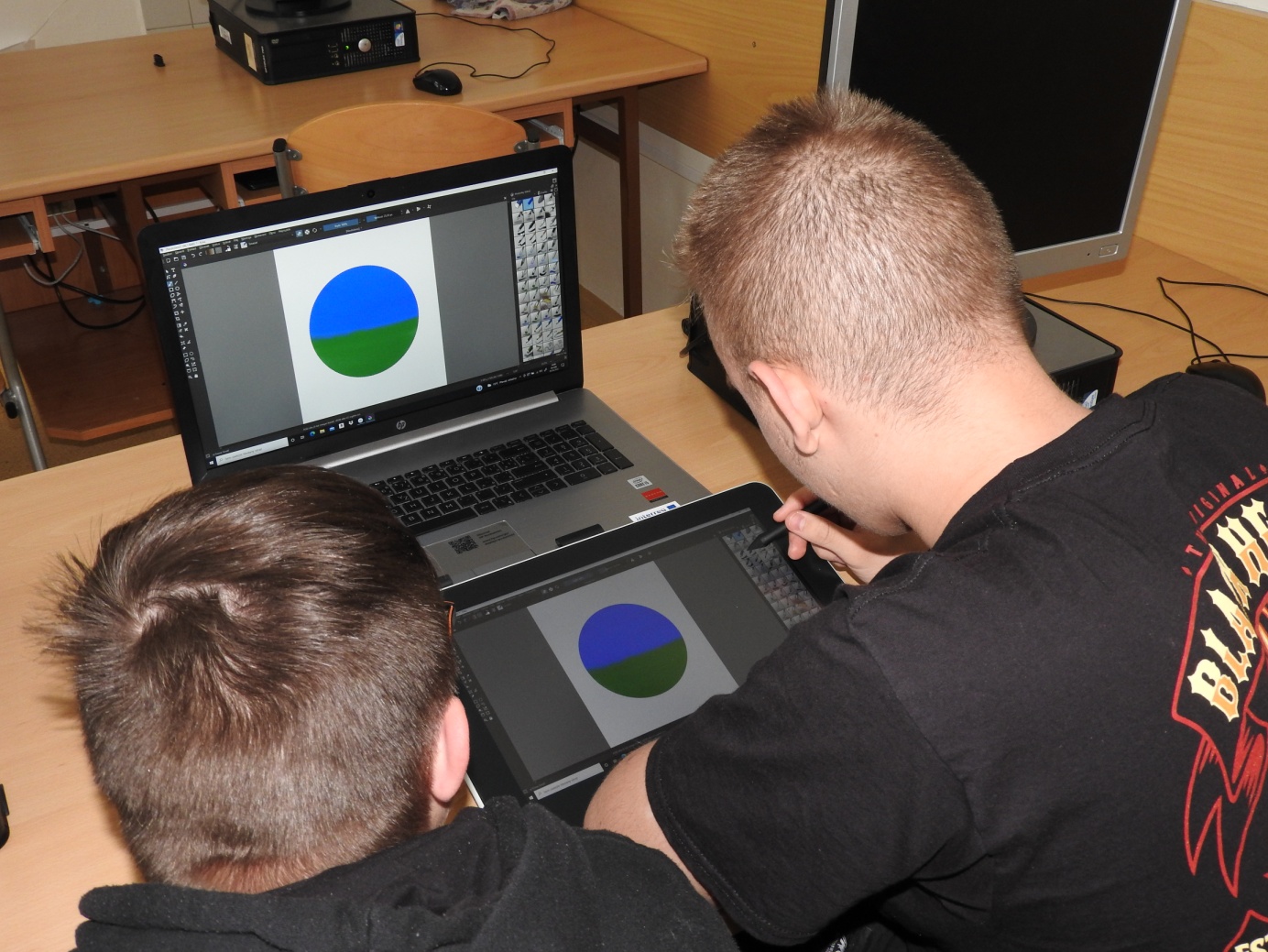 Schnittdesign — CanvasWorkspaceObjekt auswählen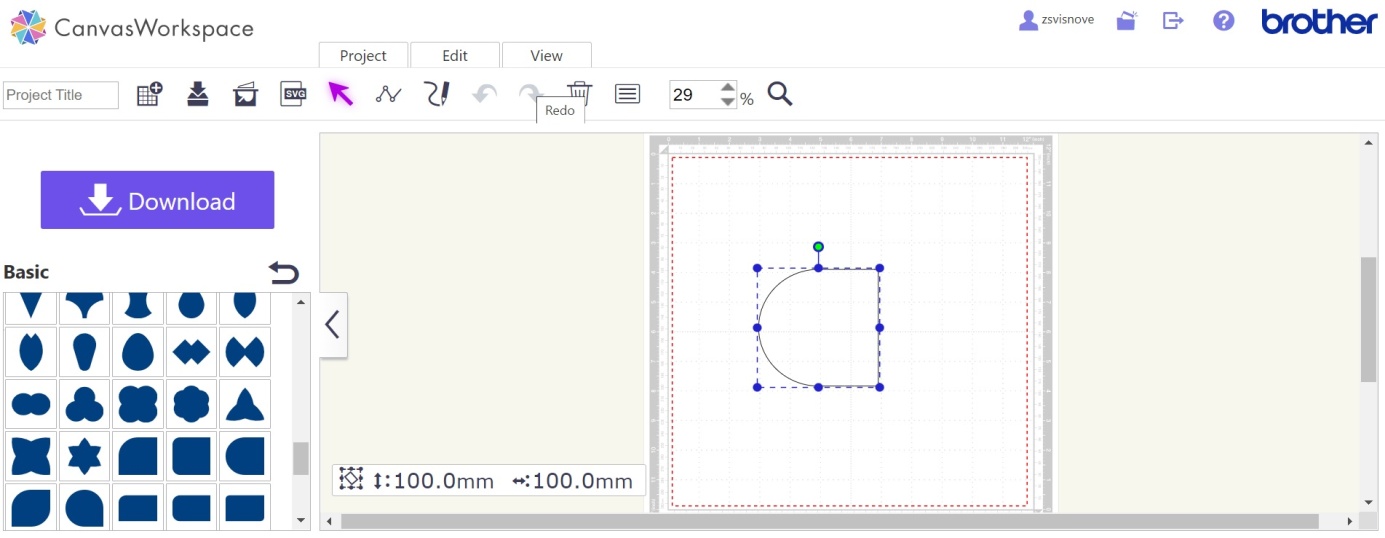 Arbeit mit dem Objekt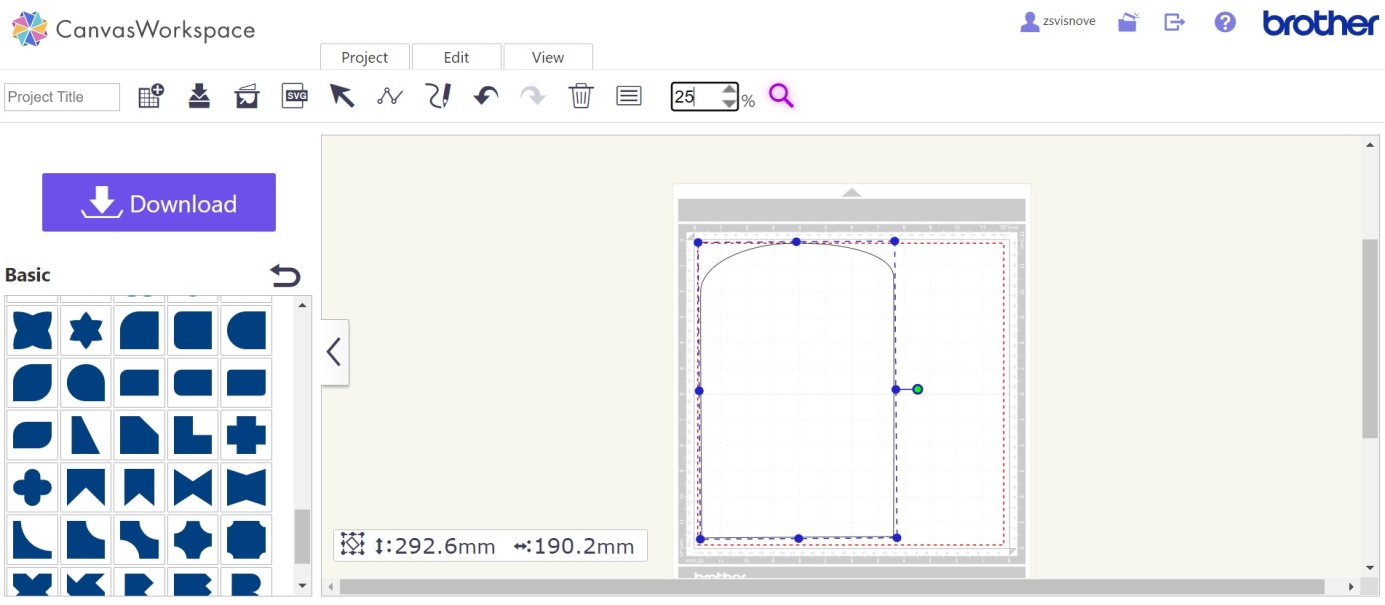 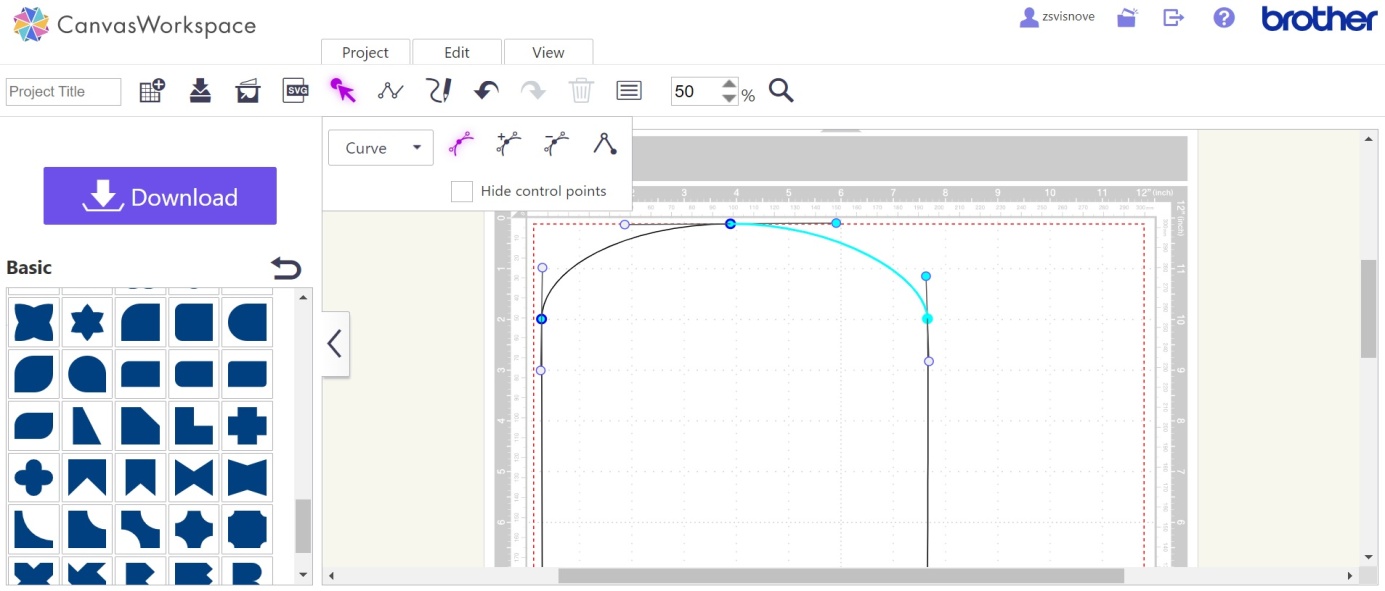 Schneideplotter — Schnitt, Stoff- und Leinwandschnitt scannen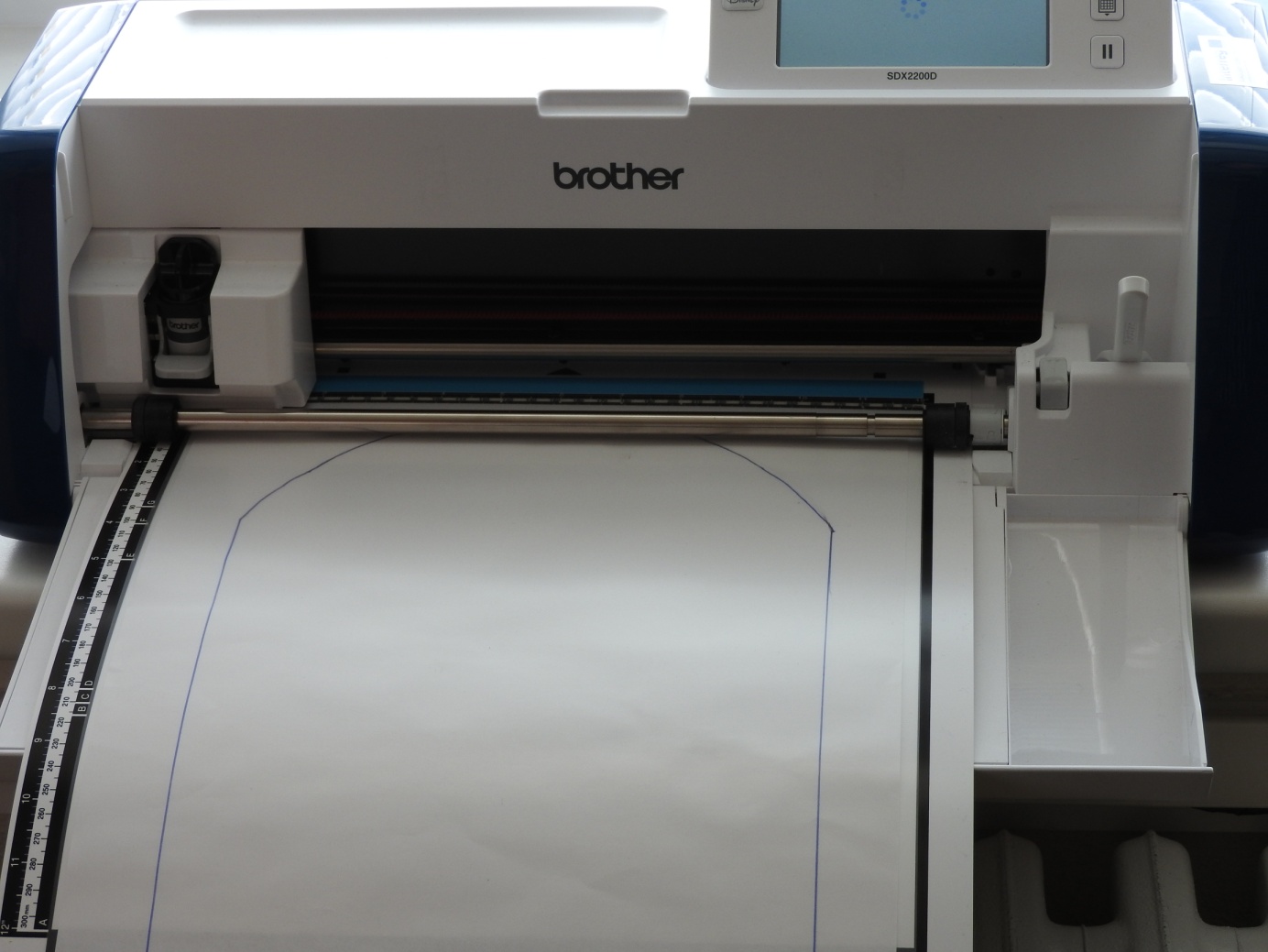 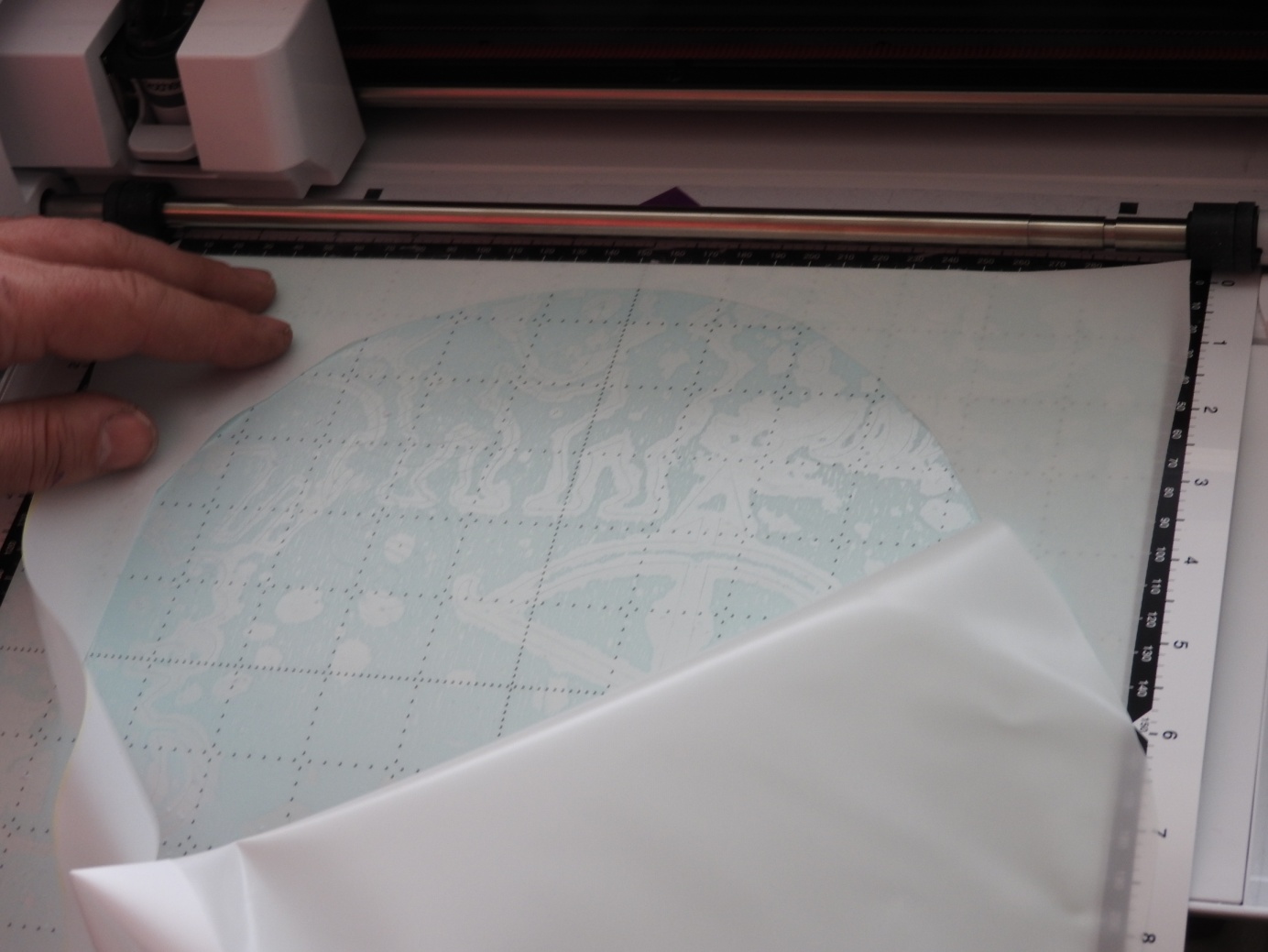 Grafiktablett — Stickerei-Entwurf in EZdesignObjekte erstellen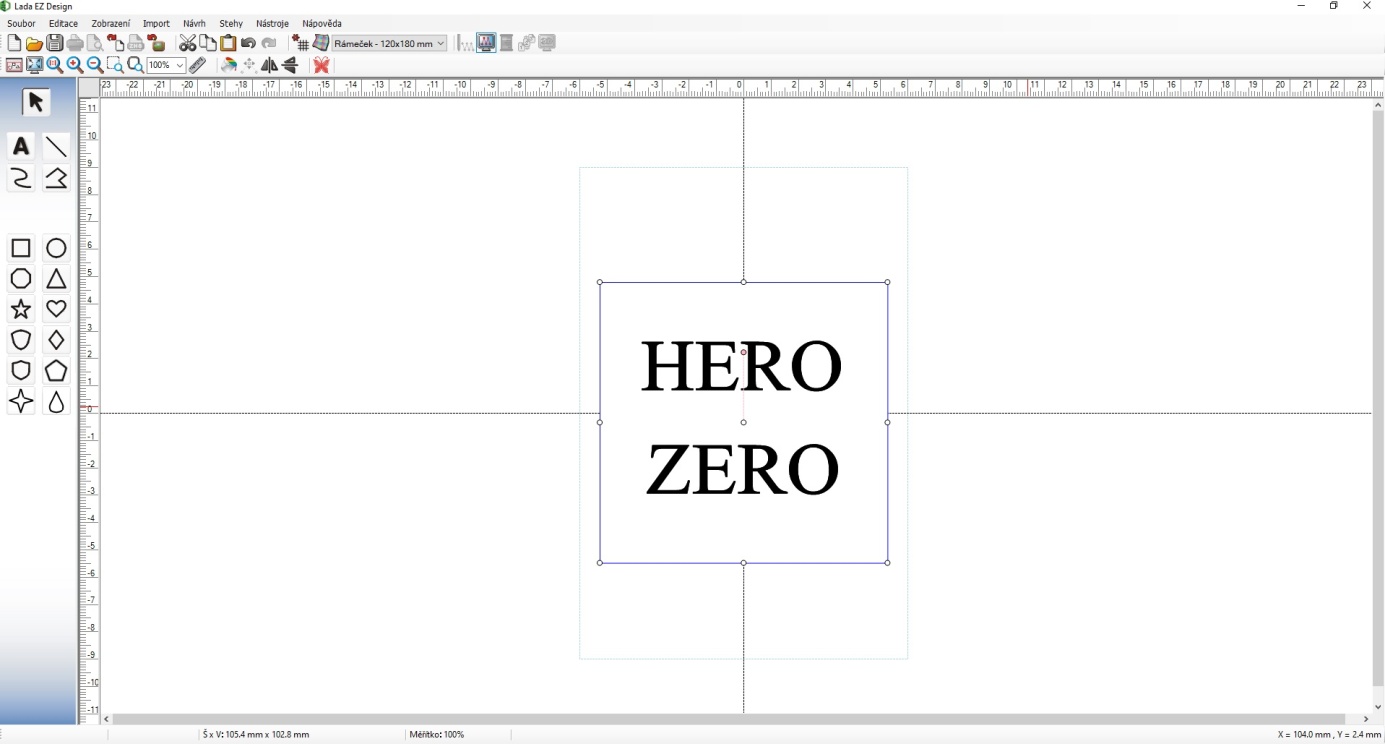 Stichart für den Rahmen auswählen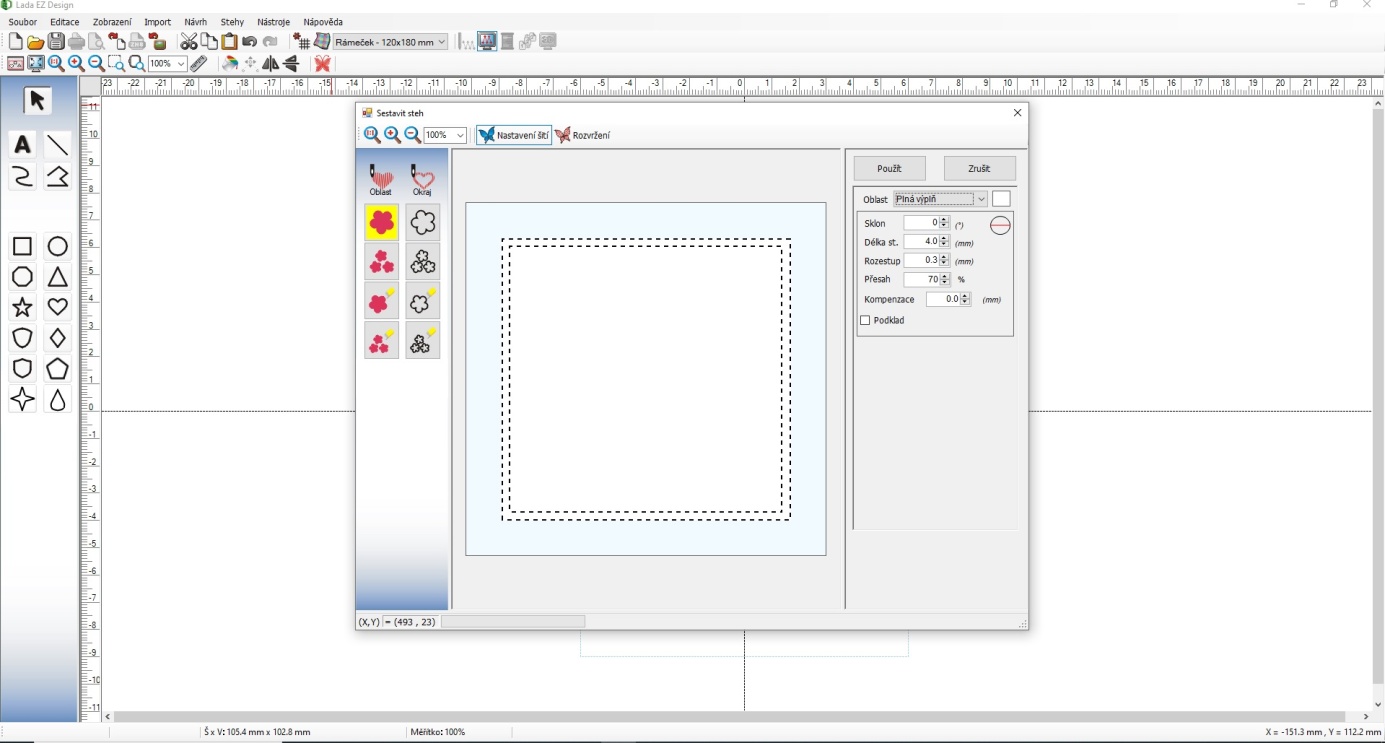 Die Farbe der Fäden einstellen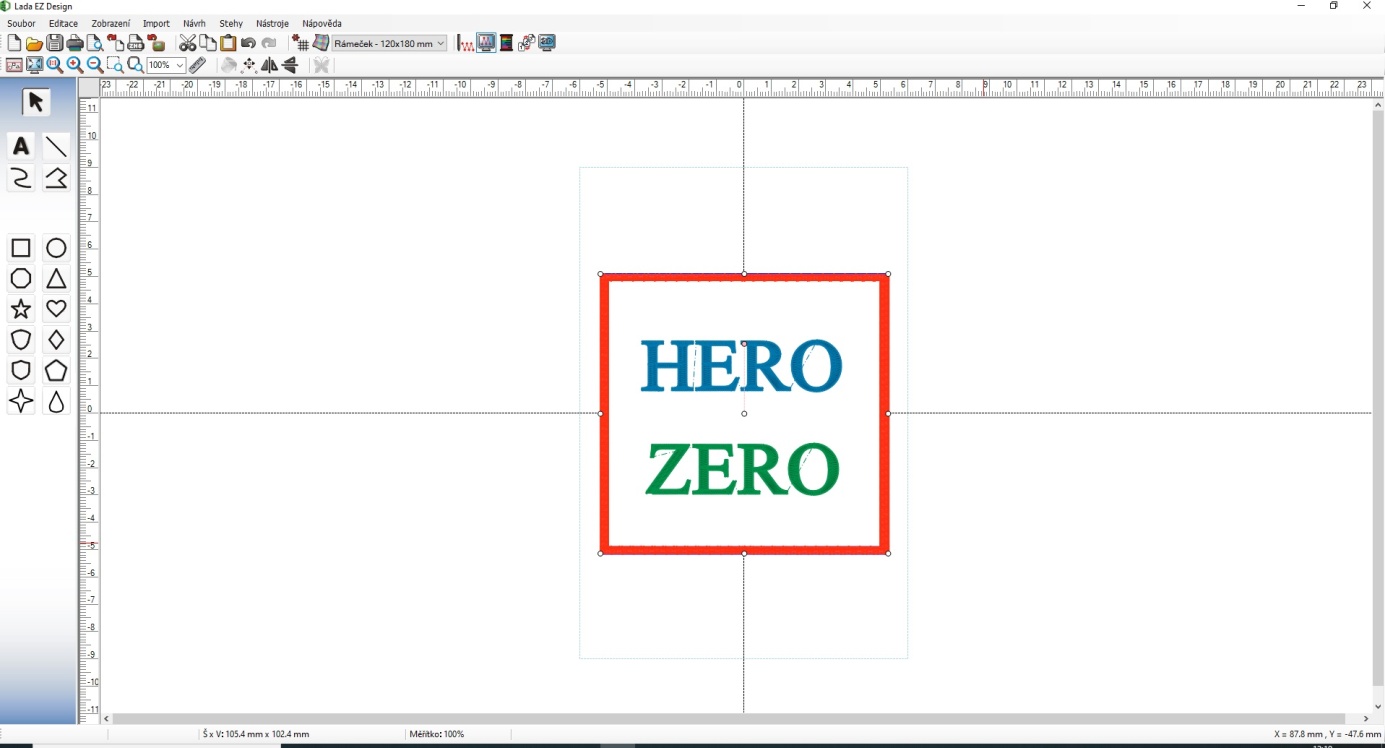 Simulation von Sticken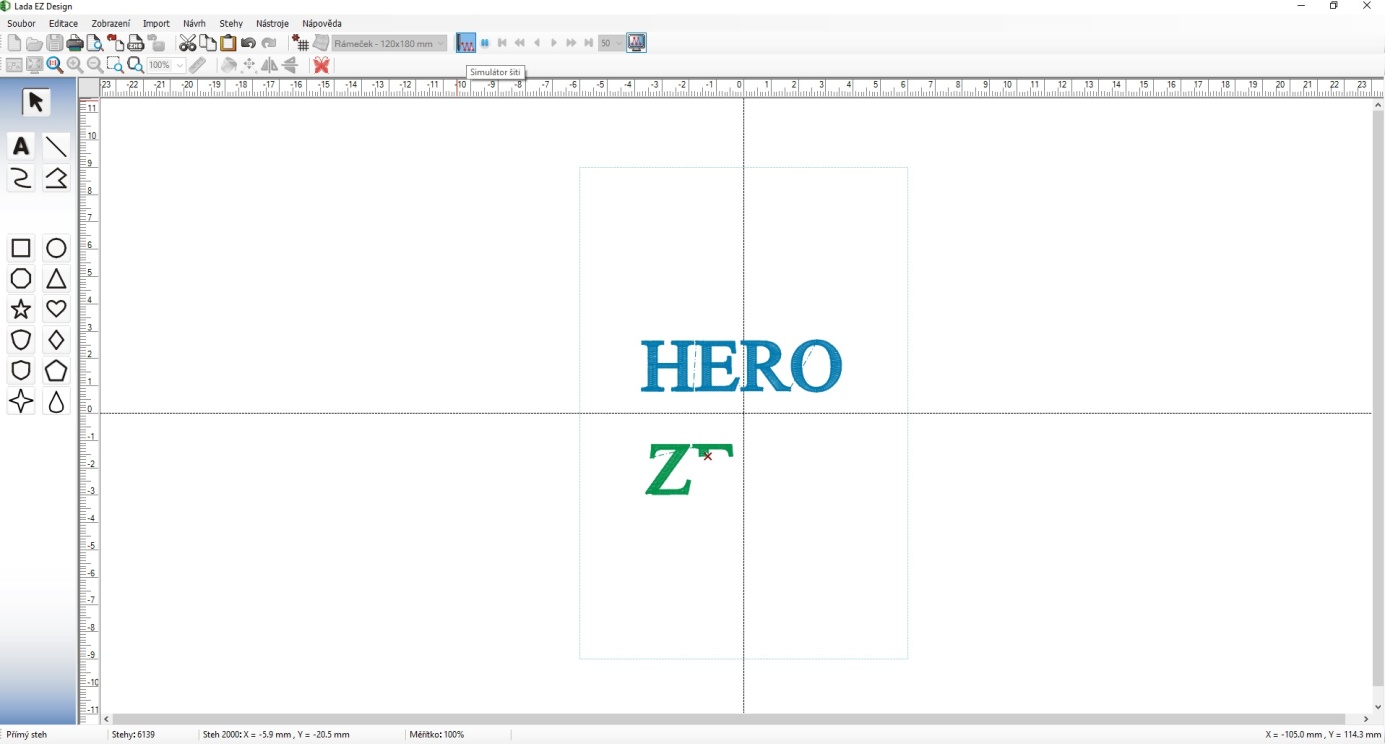 3D-Drucker — Knopfdesign in Tinkercad-Umgebung, Slicen in PrusaSlicer, DruckDesignentwurf von Knöpfen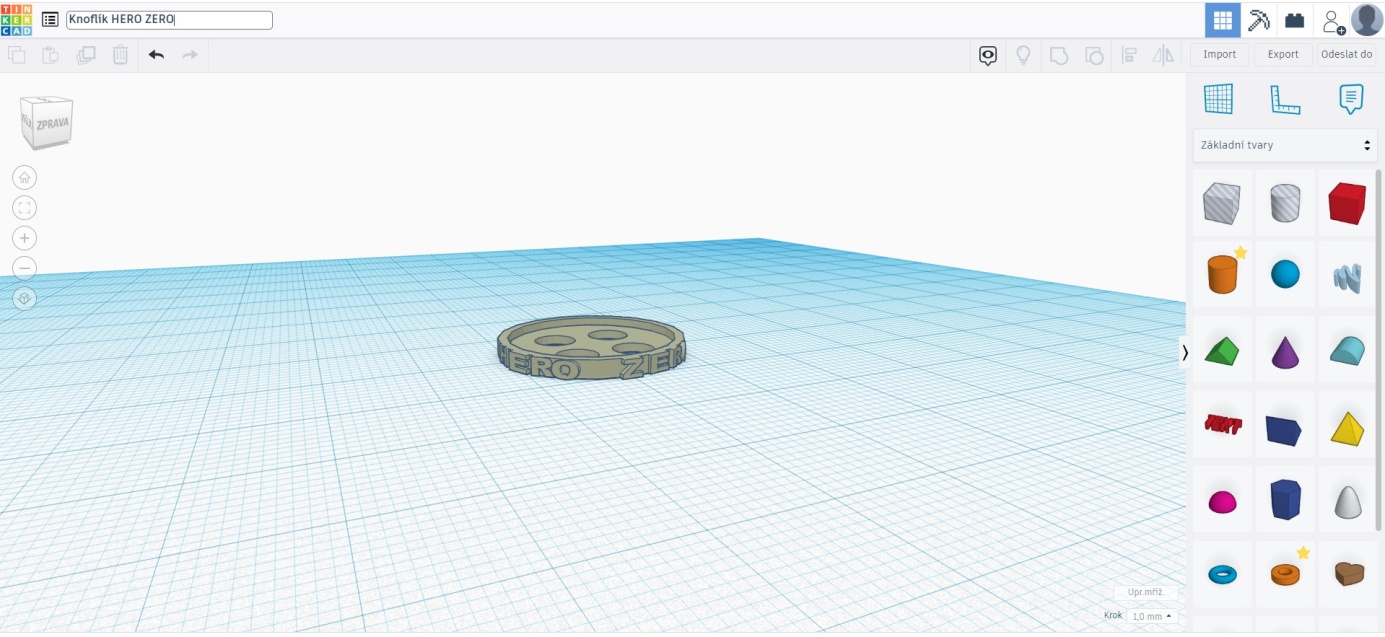 Slicing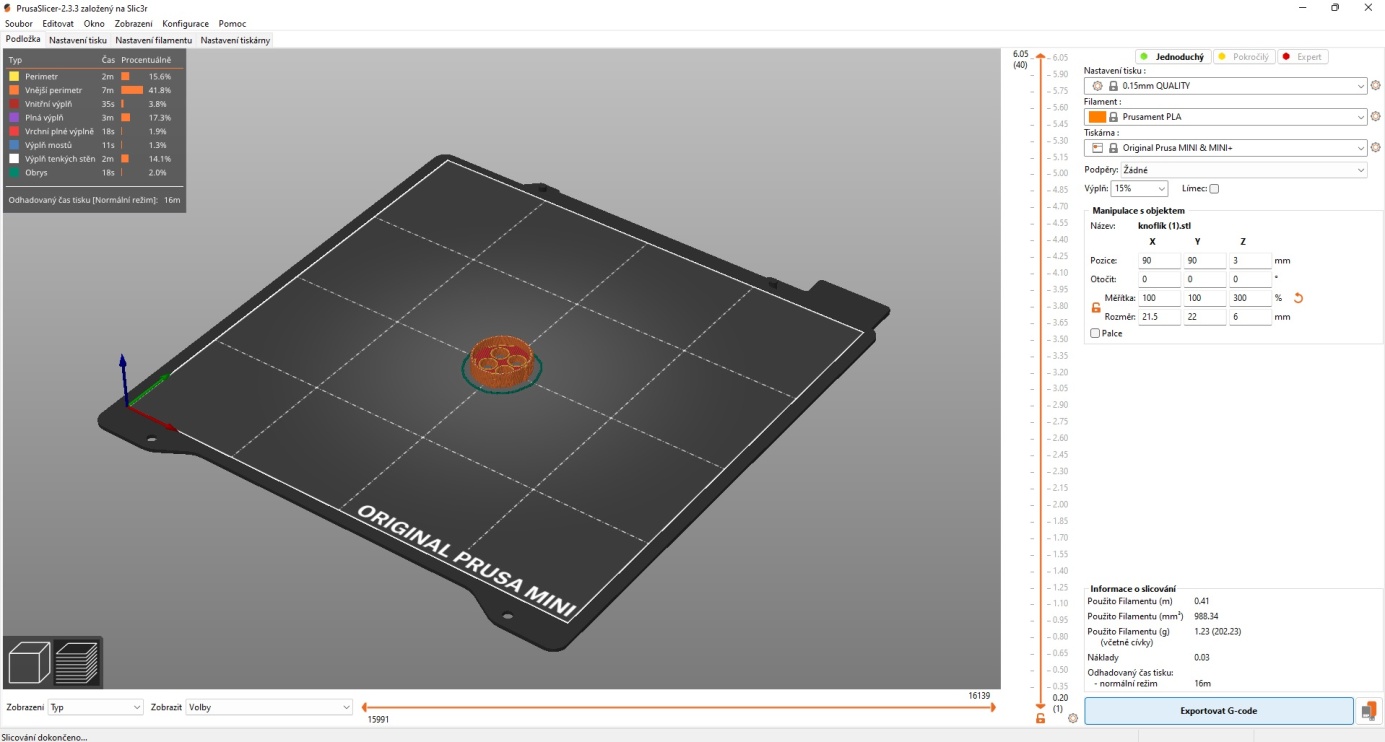 Drucken mit Prusa MINI-Drucker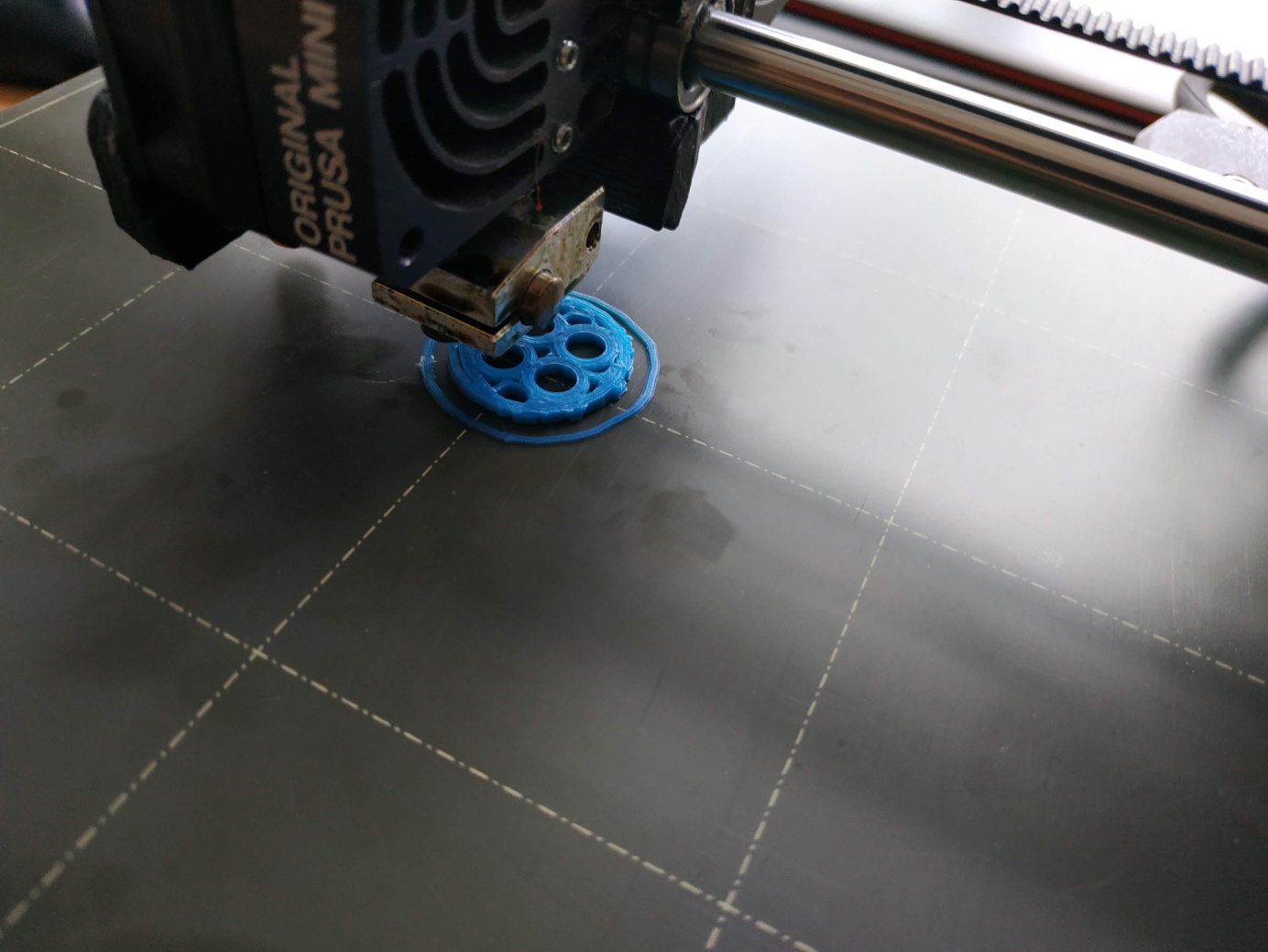 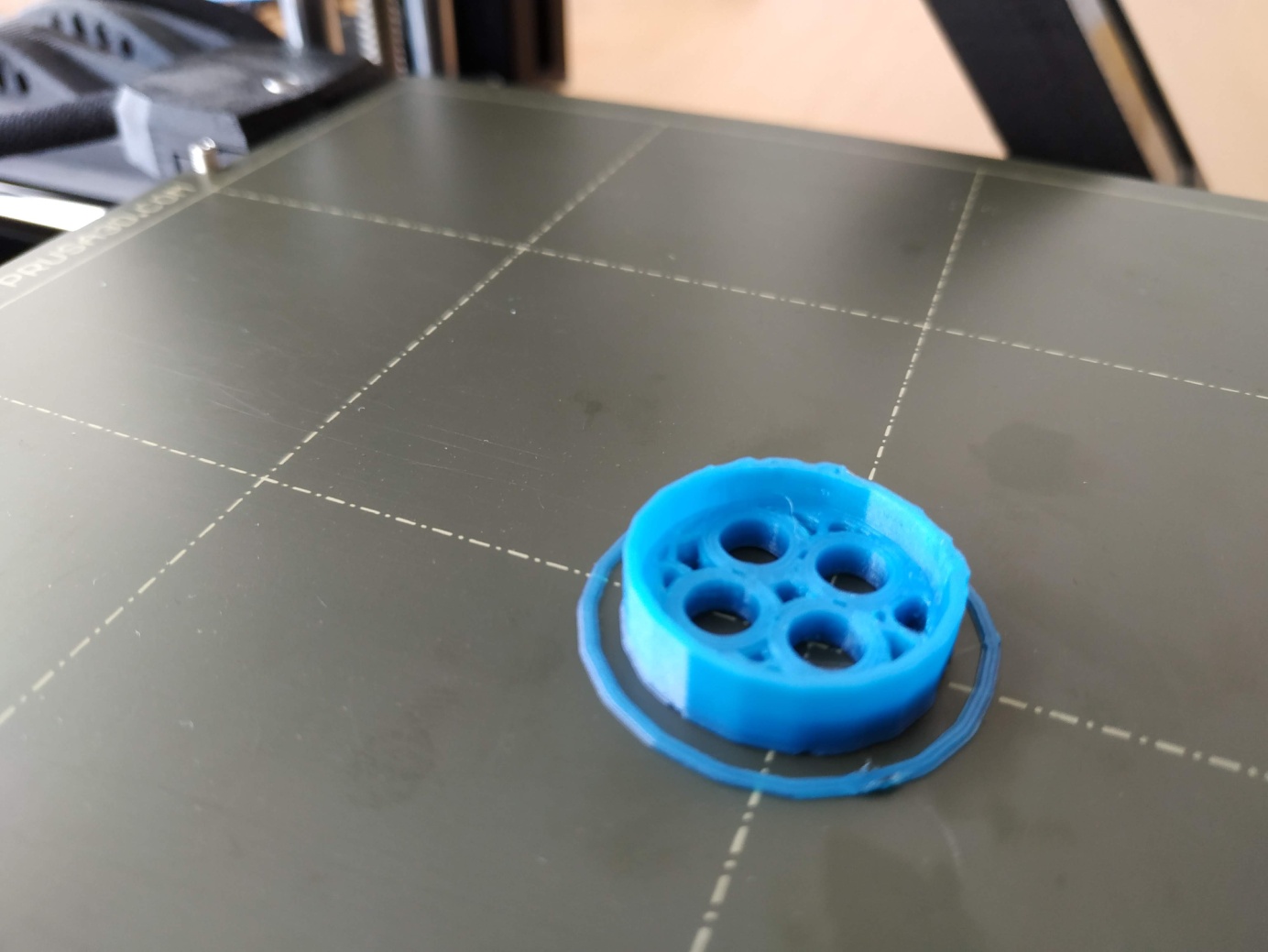 Endgültiges Produkt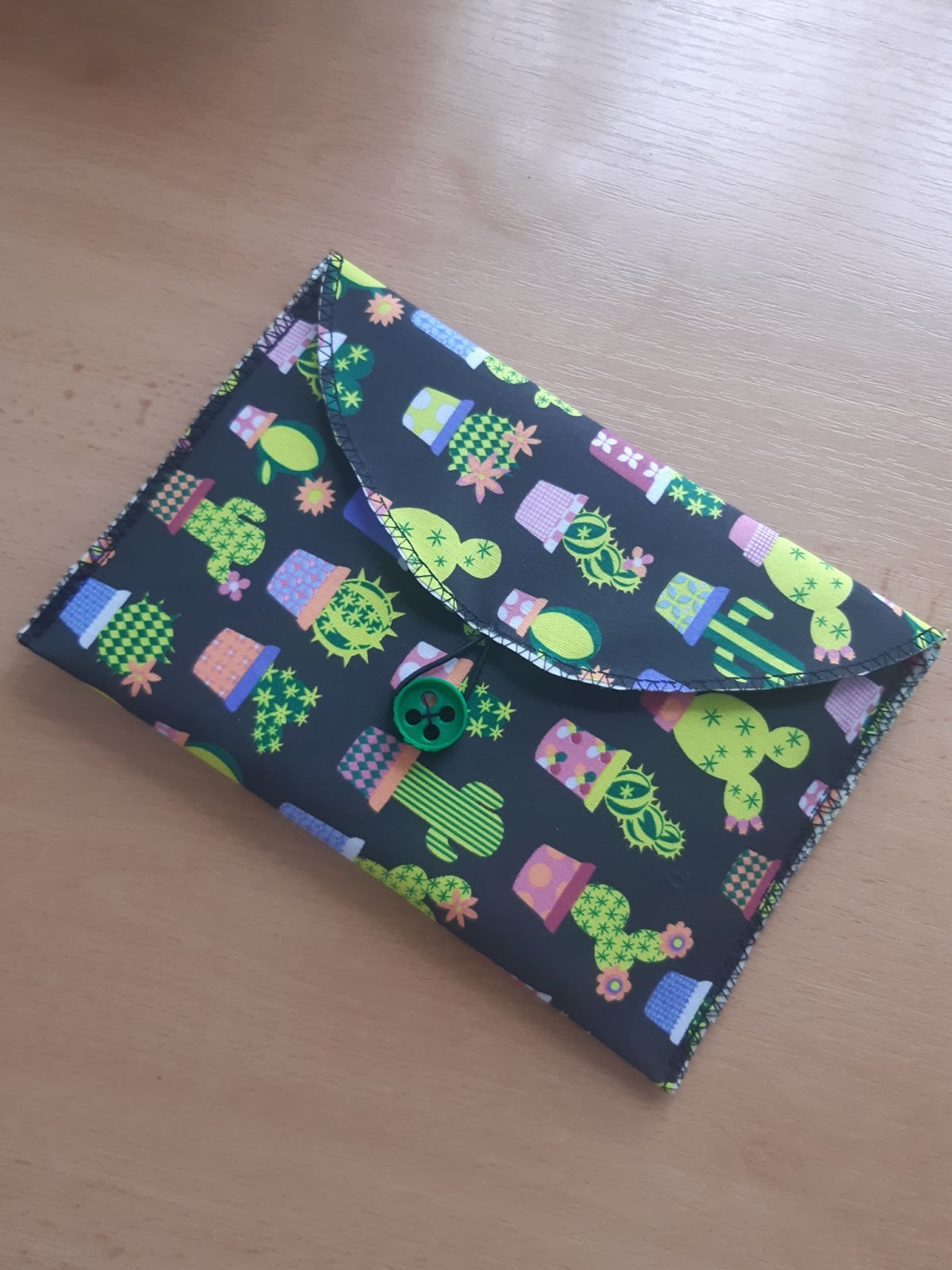 Theoretischer Hintergrund der ProjektumsetzungFür die erfolgreiche Durchführung des Projekts müssen sich die Schüler:innen mit folgenden Themen vertraut machen, dazu brauchen sie:Grafiksoftware KritaAnleitung zur Verwendung des Schneideplotters — Scanfunktionen, Schneiden verschiedener Materialien, Übertragen von Dateien über USBCanvasWorkspace HandbuchAnleitung für die Lada L90 Nähmaschine — grundlegende Näh- und Stickfunktionen,MyPatterns HandbuchLada EzDesign HandbuchGrundlagen der Arbeit in der Tinkercad-UmgebungBedienungsanleitung für PrusaSlicerHandbuch für 3D-DruckerDie Kenntnis ausgewählter Grundlagen kann vom Lehrer vorgenommen werden. Jeder von den Schüler:innen ist vielleicht nicht mit allem vertraut, aber die Schüler:innen können sich selbst profilieren (Nähmaschinenbedienung, Erstellung von 3D-Objekten usw.).Liste der Links zu verwendeten Studienmaterialien und RessourcenBedienungsanleitung für Krita: https://docs.krita.org/en/index.htmlBetriebsanleitung für den Schneideplotter: https://eshop.brother-czech.cz/rezaci-plotr-brother-scanncut-sdx2200D/CanvasWorkspace Handbuch: https://canvasworkspace.brother.com/Help/faqs_en.pdfBedienungsanleitung für die Lada L90 Näh- und Stickmaschine: https://www.ladasicistroje.cz/Lada-L90-sici-a-vysivaci-stroj-d228.htmMyPatterns Handbuch: https://play.google.com/Bedienungsanleitung für Lada EZdesign: ein Teil des mit der Nähmaschine gelieferten InstallationspaketsGrundlagen der Arbeit in der Tinkercad-Umgebung: https://www.tinkercad.com/dashboardPrusaSlicer Handbuch:https://help.prusa3d.com/cs/article/zakladni-informace_1910Leitfaden für 3D-Drucker: https://help.prusa3d.com/cs/tag/miniProjekt-ErgebnisseDas Ergebnis des Projekts ist ein Prototyp einer Snacktasche, die eine Alternative zu den verwendeten Plastiksackerln darstellt, und die Entstehung des ökologischen Schullabels HERO ZERO. Um die Effizienz der Taschenproduktion und ihre Originalität zu steigern, verwendeten die Schüler:innen viele digitale Geräte, deren Bedienung (einschließlich Software) sie lernen mussten. Die gleichen Fähigkeiten wurden von Lehrer:innen erworben, die die Schüler:innen durch das Projekt begleiteten. Dies erhöhte die digitale Kompetenz beider Zielgruppen des Projekts.Dank der Präsentation auf der Website der Schule (siehe Links unten) und der Präsentation des Projekts vor Schüler:innen und Lehrer:innen gab es Motivation:bei Pädagogen in der gesamten Schule, um neue digitale Fähigkeiten zu erwerben,bei Pädagogen, um die neue Einrichtungen bei der Vorbereitung des Unterrichts und Unterrichts selbst zu nutzen,bei den Schüler:innen, um das Wahlfach Polytechnik zu wählen, in dem sie in der digitalen Werkstatt arbeiten werden (4 mal höheres Interesse an diesem Fach)bei den Schüler:innen, um sich mit der Nachhaltigkeit menschlicher Aktivitäten und ihren Auswirkungen auf die Natur zu befassen (Organisation von Zero-Waste-Veranstaltungen unter dem neuen Schul-Umweltlabel HERO ZERO).Links zur Präsentation des Projekts — Artikel auf der Schulwebsitehttps://www.zsvisnove.eu/?p=6507https://www.zsvisnove.eu/?p=6738https://www.zsvisnove.eu/?p=7594https://www.zsvisnove.eu/?p=7620https://docs.google.com/presentation/d/e/2PACX-1vSgrd9hfP1LUbt9ih3PRVR55V2874lYN0qtYStbYWxtuOGr4LiTz63AzKIzofw2AA/pub?start=true&loop=false&delayms=3000&slide=id.p1ZusammenfassungDie Durchführung des Schülerprojekts Digital Heroes erfüllte die Ziele des Projekts, nämlich:Vorbereitung der Schüler:innen und Lehrer:innen auf das Leben und Arbeiten in einer digitalen Gesellschaft. Entwicklung der digitalen Kompetenz der Schüler:innen,Förderung ihres kritischen Denkens, Verbesserung der digitalen Fähigkeiten der Lehrkräfte.Die Schüler:innen haben bewiesen, dass moderne Technologie dazu beitragen kann, die Nachhaltigkeit menschlicher Aktivitäten zu gewährleisten und nicht nur in Schulen zur Umwelterziehung beizutragen.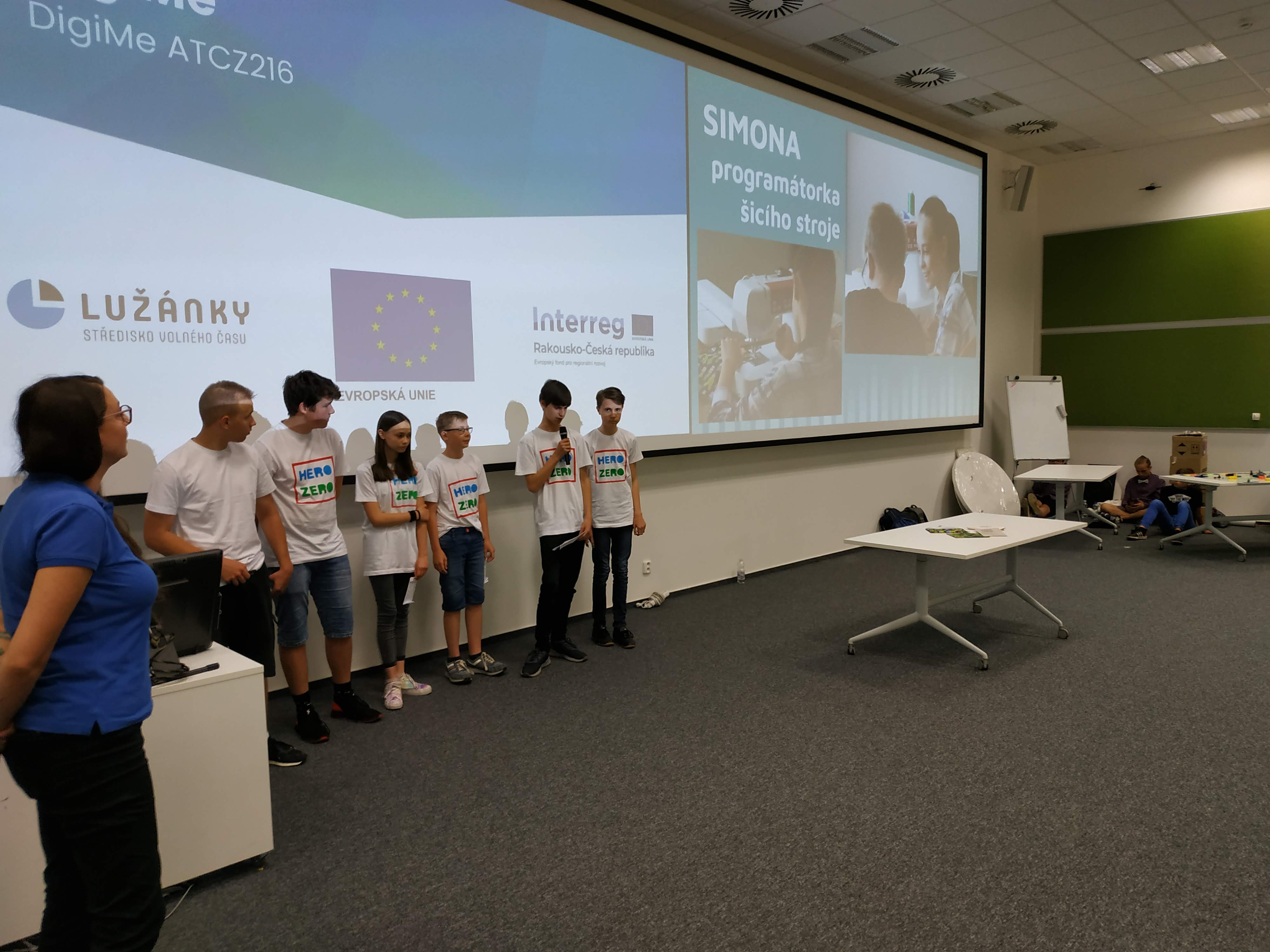 Baumwoll-Leinwand ca. 0,1 m27 CZKWasserdichter Lebensmittelstoff27 CZKGarne, zum Sticken und Nähen3 CZKPLA-Filament 1,3 g1 CZKGesamtkosten pro 1 Snacktasche38 CZK